采购编号：510122202100575成都市双流区中医医院电脑、打印机维修维护及周边耗材采购项目竞争性磋商文件成都市双流区中医医院四川国际招标有限责任公司共同编制2021年11月目    录第一章  磋商邀请	3第二章  磋商须知	7第三章  供应商和报价产品的资格、资质性及其他类似效力要求	21第四章  供应商应当提供的资格、资质性及其他类似效力要求的相关证明材料	22第五章  采购项目技术、服务、政府采购合同内容条款及其他商务要求	24第六章  磋商内容、磋商过程中可实质性变动的内容	32第七章  响应文件格式	33第八章  评审方法	52第九章  政府采购合同（草案）	62第一章  磋商邀请四川国际招标有限责任公司受成都市双流区中医医院委托，拟对成都市双流区中医医院电脑、打印机维修维护及周边耗材采购项目采用竞争性磋商方式进行采购，特邀请符合本次采购要求的供应商参加本项目的竞争性磋商。一、采购项目基本情况1.项目编号：5101222021005752.采购项目名称：成都市双流区中医医院电脑、打印机维修维护及周边耗材采购项目二、资金情况资金来源：地方财政资金。三、采购项目简介：本项目共1个包，采购电脑、打印机维修维护及周边耗材。（详见磋商文件第五章）。四、供应商邀请方式本次采购采取方式1邀请参加磋商的供应商。方式1（公告方式）：本次竞争性磋商邀请在四川政府采购网上以公告形式发布；方式2（书面推荐）：通过采购人和评审专家各自出具书面推荐意见，推荐符合相应资格条件的供应商参与本次采购活动；方式3（供应商库随机抽取）：通过省级以上财政部门建立的供应商库中随机抽取供应商。五、供应商参加本次政府采购活动应具备下列条件1、满足《中华人民共和国政府采购法》第二十二条规定；2、落实政府采购政策需满足的资格要求：本项目专门面向中小企业采购(监狱企业、残疾人福利性单位均视同小微企业)，非中小企业参与的将视为无效响应。六、禁止参加本次采购活动的供应商根据《关于在政府采购活动中查询及使用信用记录有关问题的通知》（财库〔2016〕125号）的要求，采购人/采购代理机构将通过“信用中国”网站（www.creditchina.gov.cn）、“中国政府采购网”网站（www.ccgp.gov.cn）等渠道查询供应商在递交响应文件截止之日前的信用记录并保存信用记录结果网页截图，拒绝列入失信被执行人名单、重大税收违法案件当事人名单、政府采购严重违法失信行为记录名单中的供应商参加本项目的采购活动。七、磋商文件获取方式、时间、地点：磋商文件获取时间：2021年11月25日9:00至2021年12月2日17：00（北京时间）磋商文件获取方式：供应商须在“政府采购云平台”注册后，从“政府采购云平台”获取采购文件（网址：https://www.zcygov.cn）。登录政府采购云平台—项目采购—获取采购文件—申请获取采购文件。提示：本项目磋商文件免费获取。（2）供应商只有在“政府采购云平台”完成获取磋商文件申请并下载磋商文件后才视作依法参与本项目。如未在“政府采购云平台”内完成相关流程，引起的无效行为责任自负。（3）政府采购云平台供应商注册地址：https://middle.zcygov.cn/v-settle-front/registry八、递交响应文件截止时间(参加磋商的时间)：2021年12月6日13:30（北京时间）。 九、递交响应文件地点：响应文件必须在递交响应文件截止时间前送达磋商地点。逾期送达或没有密封的响应文件恕不接收。本次采购不接收邮寄的响应文件。（文件接收时间：2021年12月6日13:00-13:30）十、响应文件开启时间：2021年12月6日13:30（北京时间）在磋商地点开启。十一、磋商地点：四川国际招标有限责任公司 开标厅（四川省成都市高新区天府大道中段800号天府四街66号航兴国际广场1号楼3楼）。十二、供应商信用融资：1、根据《四川省财政厅关于推进四川省政府采购供应商信用融资工作的通知》（川财采〔2018〕123号）文件要求，为助力解决政府采购中标、成交供应商资金不足、融资难、融资贵的困难，促进供应商依法诚信参加政府采购活动，有融资需求的供应商可根据四川政府采购网公示的银行及其“政采贷”产品，自行选择符合自身情况的“政采贷”银行及其产品，凭中标（成交）通知书向银行提出贷款意向申请（具体内容详见采购文件附件“川财采〔2018〕123号”）。2、为有效缓解中小企业融资难、融资贵问题，成都市财政局、中国人民银行成都分行营业管理部制定了《成都市中小企业政府采购信用融资暂行办法》和《成都市级支持中小企业政府采购信用融资实施方案》，成都市范围内政府采购项目中标（成交）的中小微企业可向开展政府采购信用融资业务的银行提出融资申请（具体内容详见采购文件附件“成财采〔2019〕17号” 、“成财采发〔2020〕20号”）。3、在四川省、成都市确定的首期开展“政采贷”业务银行的基础上，双流区另有10家银行机构自愿开展政府采购信用融资业务，双流区银行机构名单如下：1.成都银行双流支行  2.中国建设银行双流分行 3.交通银行双流分行4.中国农业银行双流支行5.成都农商银行双流支行6.中国银行双流分行7.上海银行成都双流支行8.浙商银行成都双流支行9.中国工商银行成都双流支行10.中国邮政储蓄银行成都双流支行十三、联系方式采 购 人：成都市双流区中医医院联 系 人：王老师联系电话：028-69803260通讯地址：成都市双流区东升街道花园路二段300号采购代理机构：四川国际招标有限责任公司通讯地址：中国（四川）自由贸易试验区成都市高新区天府四街66号2栋22层1号邮    编：610000联 系 人：胡女士联系电话：13111881290传    真：028-87793161第二章  磋商须知一、供应商须知附表二、总  则1.适用范围1.1 本磋商文件仅适用于本次磋商采购项目。1.2 本磋商文件的解释权归采购人和采购代理机构所有。2.采购主体2.1本次磋商的采购人是成都市双流区中医医院。2.2本次磋商的采购代理机构是四川国际招标有限责任公司。3. 合格供应商合格供应商应具备以下条件：3.1 具备法律法规和本采购文件规定的资格条件；3.2 不属于禁止参加本项目采购活动的供应商；3.3按照规定获取了采购文件（实质性要求）由代理机构提供供应商获取采购文件情况的相关证明材料，供应商不用提供证明材料。4. 磋商费用（实质性要求）供应商应自行承担参加磋商活动的全部费用。5.充分、公平竞争保障措施（实质性要求）5.1利害关系供应商处理。单位负责人为同一人或者存在直接控股、管理关系的不同供应商不得参加同一合同项下的政府采购活动。采购项目实行资格预审的，单位负责人为同一人或者存在直接控股、管理关系的不同供应商可以参加资格预审，但只能由供应商确定其中一家符合条件的供应商参加后续的政府采购活动，否则，其响应文件作为无效处理。5.3前期参与供应商处理。为采购项目提供整体设计、规范编制或者项目管理、监理、检测等服务的供应商，不得再参加该采购项目的其他采购活动。5.4回避。政府采购活动中，采购人员及相关人员与供应商有下列利害关系之一的，应当回避：（1）参加采购活动前3年内与供应商存在劳动关系；（2）参加采购活动前3年内担任供应商的董事、监事；（3）参加采购活动前3年内是供应商的控股股东或者实际控制人；（4）与供应商的法定代表人或者负责人有夫妻、直系血亲、三代以内旁系血亲或者近姻亲关系；（5）与供应商有其他可能影响政府采购活动公平、公正进行的关系。本项目政府采购活动中需要依法回避的相关人员是指磋商小组成员。供应商认为采购人员及相关人员与其他供应商有利害关系的，可以向采购代理机构书面提出回避申请，并说明理由。采购代理机构将及时询问被申请回避人员，有利害关系的被申请回避人员应当回避。6.联合体竞争性磋商（仅适用于允许联合体参与的项目）联合体各方应当共同与采购人签订采购合同，就采购合同约定的事项对采购人承担连带责任。7.磋商保证金（本项目不收取）8.响应文件有效期（实质性要求）本项目响应文件有效期为递交磋商响应文件截止之日起90天。供应商响应文件中必须载明响应文件有效期，响应文件中载明的响应文件有效期可以长于磋商文件规定的期限，但不得短于磋商文件规定的期限。否则，其响应文件将作为无效处理。9.知识产权（实质性要求）9.1供应商应保证在本项目中使用的任何产品和服务（包括部分使用），不会产生因第三方提出侵犯其专利权、商标权或其它知识产权而引起的法律和经济纠纷，如因专利权、商标权或其它知识产权而引起法律和经济纠纷，由供应商承担所有相关责任。9.2 除非磋商文件特别规定，采购人享有本项目实施过程中产生的知识成果及知识产权。9.3供应商将在采购项目实施过程中采用自有或者第三方知识成果的，使用该知识成果后，供应商需提供开发接口和开发手册等技术资料，并承诺提供无限期支持，采购人享有使用权（含采购人委托第三方在该项目后续开发的使用权）。9.4 如采用供应商所不拥有的知识产权，则在报价中必须包括合法获取该知识产权的相关费用。 三、磋商文件10．磋商文件的构成（实质性要求）10.1 磋商文件是供应商准备响应文件和参加磋商的依据，同时也是磋商的重要依据。磋商文件用以阐明磋商项目所需的资质、技术、服务及报价等要求、磋商程序、有关规定和注意事项以及合同主要条款等。10.2 供应商应认真阅读和充分理解磋商文件中所有的事项、格式条款和规范要求。供应商应详细阅读磋商文件的全部内容，按照磋商文件的要求提供响应文件，并保证所提供的全部资料的真实性和有效性，一经发现有虚假行为的，将取消其参加磋商或成交资格，并承担相应的法律责任。11. 磋商文件的澄清和修改11.1 在递交响应文件截止时间前，采购人、采购代理机构可以对磋商文件进行澄清或者修改。11.2 采购代理机构对已发出的磋商文件进行澄清或者修改，应当以书面形式将澄清或者修改的内容通知所有获取了磋商文件的供应商，同时在四川政府采购网上发布更正公告。该澄清或者修改的内容为磋商文件的组成部分，澄清或者修改的内容可能影响响应文件编制的，采购人或者采购代理机构发布公告并书面通知供应商的时间，应当在提交首次响应文件截止之日起5日前；不足上述时间的，应当顺延递交响应文件的截止时间。11.3 供应商应于递交响应文件截止前，及时关注政府采购云平台推送的信息或者在四川政府采购网查询本项目的更正公告，以保证其对磋商文件做出正确的响应。供应商未按要求下载相关文件，或由于未及时关注更正公告的信息造成的后果，其责任由供应商自行负责。更正通知将通过政府采购云平台通知所有获取磋商文件的潜在供应商。11.4供应商认为需要对磋商文件进行澄清或者修改的，可以以书面形式向采购人或采购代理机构提出申请，由采购人或采购代理机构决定是否采纳供应商的申请事项。12. 答疑会和现场考察12.1 根据采购项目和具体情况，采购人、采购代理机构认为有必要，可以在磋商文件提供期限截止后响应文件提交截止前，组织已获取磋商文件的潜在供应商现场考察或者召开答疑会。现场考察或者答疑会时间、地点：详见供应商须知表。12.2采购人、采购代理机构组织现场考察或者召开答疑会的，将以书面形式通知所有获取磋商文件的潜在供应商。供应商接到通知后，不按照要求参加现场考察或者答疑会的，视同放弃参加现场考察或者答疑的权利，采购人、采购代理机构不再对该供应商重新组织，但也不会以此限制供应商提交响应文件或者以此将供应商响应文件直接作为无效处理。12.3 供应商考察现场或者参加答疑会所发生的一切费用由供应商自己承担。四、响应文件13.响应文件的组成13.1供应商应按照磋商文件的规定和要求编制响应文件。供应商在成交后将成交项目的非主体、非关键性工作分包他人完成的，应当在响应文件中载明或磋商过程中澄清。（实质性要求）13.2供应商编写的响应文件应包括资格性响应文件和其他响应文件两部分，分册装订。14.响应文件的语言14.1供应商提交的响应文件以及供应商与采购组织单位就有关磋商采购的所有来往书面文件均须使用中文。响应文件中如附有外文资料，主要部分对应翻译成中文并加盖供应商公章后附在相关外文资料后面。未翻译的外文资料，磋商小组可将其视为无效材料。14.2 翻译的中文资料与外文资料如果出现差异和矛盾时，以中文为准。涉嫌虚假响应的按照相关法律法规处理。14.3 如因未翻译而造成的响应文件无效风险，由供应商承担。15.计量单位（实质性要求）除磋商文件中另有规定外，本次采购项目所有合同项下的报价均采用国家法定的计量单位。16. 报价16.1本次磋商项目的报价货币为人民币，报价以磋商文件规定为准。（实质性要求）16.2本项目采用现场报价，响应文件中不用首次报价，报价要求参考附件三、四，报价格式以现场提供为准。17.响应文件格式17.1 供应商应执行磋商文件第七章的规定要求。17.2 对于没有格式要求的磋商文件由供应商自行编写。18.响应文件的编制和签署18.1 资格性响应文件正本1份副本2份，并在其封面上清楚地标明资格性响应文件、采购项目名称、采购项目编号、包件号及名称（若有）、供应商名称以及“正本”或“副本”字样。若正本和副本有不一致的内容，以正本书面响应文件为准。18.2 其他响应文件正本1份副本2份，并在其封面上清楚地标明其他响应文件、采购项目名称、采购项目编号、包件号及名称（若有）、供应商名称以及“正本”或“副本”字样。若正本和副本有不一致的内容，以正本书面响应文件为准。18.3 响应文件正本和副本均需在规定签章处签字和盖章。响应文件副本可采用正本的复印件，提供电子文档1份采用光盘或U盘制作。18.4响应文件的打印和书写应清楚工整，任何行间插字、涂改或增删，必须由供应商的法定代表人/单位负责人或其授权代表签字并盖供应商公章。18.5（实质性要求）响应文件应由供应商法定代表人/主要负责人/本人或其授权代表在响应文件要求的地方签字（注：供应商为法人的，应当由其法定代表人或者授权代表签字确认；供应商为其他组织的，应当由其主要负责人或者授权代表签字确认；供应商为自然人的，应当由其本人或者授权代表签字确认）或加盖私人印章，要求加盖公章的地方加盖单位公章，不得使用专用章（如经济合同章、投标专用章等）或下属单位印章代替。18.6响应文件正本和副本需要逐页编目编码。18.7响应文件正本和副本应当采用胶装方式装订成册，不得散装或者合页装订。18.8（实质性要求）响应文件应按磋商文件的要求签署、盖章（第八章2.4.6规定的例外情形除外）。18.9响应文件统一用A4幅面纸印制，除另有规定外。19.响应文件的密封和标注（不属于本项目磋商小组评审范畴，由采购人、采购代理机构在接收响应文件时及时处理）19.1 响应文件可以单独密封包装，也可以所有响应文件密封包装在一个密封袋内。19.2 响应文件密封袋的最外层应清楚地标明采购项目名称、采购项目编号、包件号及名称（若有）、供应商名称。19.3 所有外层密封袋的封口处应粘贴牢固。19.4 未密封的响应文件，采购人、采购代理机构将拒收或者在时间允许的范围内，要求修改完善后接收。20.响应文件的递交20.1 资格性响应文件和其他响应文件应于递交响应文件截止时间前送达指定地点，采购代理机构拒绝接收截止时间后送达的响应文件。供应商在递交响应文件时，用正楷填写本竞争性磋商文件附件二“递交响应文件签收表”然后将签收表和响应文件一并递交给采购代理机构工作人员。20.2 采购代理机构将向通过资格审查的供应商发出磋商邀请；告知未通过资格审查的供应商未通过的原因。20.3 报价表在磋商后，磋商小组要求供应商进行报价时递交。20.4 本次采购不接收邮寄的响应文件。21.响应文件的修改和撤回（补充、修改响应文件的密封和标注按照本章“19.响应文件的密封和标注”规定处理）21.1供应商在提交响应文件后可对其响应文件进行修改或撤回，但该修改或撤回的书面通知须在递交截止时间之前送达采购代理机构，补充、修改的内容作为响应文件的组成部分。且该通知需经正式授权的供应商代表签字方为有效。供应商在提交响应文件截止时间前，可以对所提交的响应文件进行补充、修改或者撤回，补充、修改的内容与响应文件不一致的，以补充、修改的内容为准。21.2供应商对响应文件修改的书面材料或撤回的通知应该按规定进行编写、密封、标注和递送，并注明“修改响应文件”字样。21.3供应商不得在递交截止时间起至响应文件有效期期满前撤销其响应文件。21.4供应商对其提交的响应文件的真实性、合法性承担法律责任。五、评审22.磋商小组的组建及其评审工作按照有关法律制度和本文件第八章的规定进行。六、成交事项23.确定成交供应商方式一：采购人将按磋商小组推荐的成交候选供应商顺序确定成交供应商。方式二：采购人授权磋商小组根据综合评分排名直接确定成交供应商。本项目采用方式一确定成交供应商。23.1采购代理机构自评审结束后2个工作日内将磋商报告及有关资料送交采购人确定成交供应商。23.2采购人收到磋商报告及有关资料后，将在5个工作日内按照磋商报告中推荐的成交候选供应商顺序确定成交供应商。成交候选供应商并列的，采购人自主采取公平、择优的方式选择成交供应商。采购人逾期未确定成交供应商且不提出异议的，视为确定磋商报告提出的排序第一的供应商为成交供应商。23.3采购人确定成交供应商过程中，发现成交候选供应商有下列情形之一的，应当不予确定其为成交供应商：（1）发现成交候选供应商存在禁止参加本项目采购活动的违法行为的；（2）成交候选供应商因不可抗力，不能继续参加政府采购活动；（3）成交候选供应商无偿赠与或者低于成本价竞争；（4）成交候选供应商提供虚假材料；（5）成交候选供应商恶意串通。24.成交结果24.1采购人确定成交供应商后，将及时书面通知采购代理机构，发出成交通知书并发布成交结果公告。24.2成交供应商应当及时领取成交通知书。24.3成交供应商不能及时领取成交通知书，采购人或者采购代理机应当通过邮寄、快递等方式将项目成交通知书送达成交供应商。25.成交通知书25.1成交通知书为签订政府采购合同的依据之一，是合同的有效组成部分。25.2成交通知书对采购人和成交供应商均具有法律效力。成交通知书发出后，采购人无正当理由改变成交结果，或者成交供应商无正当理由放弃成交的，将承担相应的法律责任。25.3成交供应商的响应文件作为无效响应文件处理或者有政府采购法律法规规章制度规定的成交无效情形的，采购人/采购代理机构在取得有权主体的认定以后，有权宣布发出的成交通知书无效，并收回发出的成交通知书，依法重新确定成交供应商或者重新开展采购活动。七、合同事项26.签订合同26.1 成交供应商应在成交通知书发出之日起三十日内与采购人签订采购合同。由于成交供应商的原因逾期未与采购人签订采购合同的，将视为放弃成交，取消其成交资格并将按相关规定进行处理。26.2 磋商文件、成交供应商的响应文件及双方确认的澄清文件等，均为有法律约束力的合同组成部分。26.3 采购人不得向成交供应商提出任何不合理的要求，作为签订合同的条件，不得与成交供应商私下订立背离合同实质性内容的任何协议，所签订的合同不得对磋商文件和成交供应商响应文件确定的事项进行修改。26.4 成交供应商因不可抗力原因不能履行采购合同或放弃成交的，采购人可以与排在成交供应商之后第一位的成交候选人签订采购合同，以此类推。26.5竞争性磋商文件、成交供应商提交的响应文件、磋商中的最后报价、成交供应商承诺书、成交通知书等均称为有法律约束力的合同组成内容。27.合同分包（实质性要求）27.1本项目合同接受分包与否，以“供应商须知附表”勾选项为准。27.2中小企业依据《政府采购促进中小企业发展管理办法》（财库〔2020〕46号）规定的政策获取政府采购合同后，小型、微型企业不得分包或转包给大型、中型企业，中型企业不得分包或转包给大型企业。28.合同转包（实质性要求）本采购项目严禁成交供应商将任何政府采购合同义务转包。本项目所称转包，是指成交供应商将政府采购合同义务转让给第三人，并退出现有政府采购合同当事人双方的权利义务关系，受让人（即第三人）成为政府采购合同的另一方当事人的行为。成交供应商转包的，视同拒绝履行政府采购合同义务，将依法追究法律责任。29.补充合同采购合同履行过程中，采购人需要追加与合同标的相同的货物或者服务的，在不改变合同其他条款的前提下，可以与成交供应商协商签订补充合同，但所有补充合同的采购金额不得超过原合同采购金额的百分之十，该补充合同应当在原政府采购合同履行过程中，不得在原政府采购合同履行结束后，且采购货物、工程和服务的名称、价格、履约方式、验收标准等必须与原政府采购合同一致。30.履约保证金（本项目不收取）31.合同公告采购人应当自政府采购合同签订（双方当事人均已签字盖章）之日起2个工作日内，将政府采购合同在四川政府采购网上公告，但政府采购合同中涉及国家秘密、商业秘密的内容除外。32.合同备案采购人应当将政府采购合同副本自签订（双方当事人均已签字盖章）之日起七个工作日内通过四川政府采购网报同级财政部门备案。33.履行合同33.1 成交供应商与采购人签订合同后，合同双方应严格执行合同条款，履行合同规定的义务，保证合同的顺利完成。33.2 在合同履行过程中，如发生合同纠纷，合同双方应按照《中华人民共和国民法典》的有关规定进行处理。34.验收34.1本项目采购人及其委托的采购代理机构将严格按照《财政部关于进一步加强政府采购需求和履约验收管理的指导意见》（财库〔2016〕205号）等政府采购相关法律法规的要求进行验收。34.2 验收结果合格的，成交供应商凭验收报告办理相关手续；验收结果不合格的，不予支付采购资金，还可能会报本项目同级财政部门按照政府采购法律法规有关规定给予行政处罚。35.资金支付采购人将按照政府采购合同规定，及时向成交供应商支付采购资金。本项目采购资金付款详见第五章规定的付款方式。八、磋商纪律要求36.供应商不得具有的情形供应商参加本项目磋商不得有下列情形：（1）提供虚假材料谋取成交；（2）采取不正当手段诋毁、排挤其他供应商；（3）与采购人、采购代理机构、或其他供应商恶意串通；（4）向采购人、采购代理机构、磋商小组成员行贿或者提供其他不正当利益；（5）在磋商过程中与采购人、采购代理机构进行协商；（6）成交后无正当理由拒不与采购人签订政府采购合同；（7）未按照磋商文件确定的事项签订政府采购合同；（8）将政府采购合同转包或者违规分包；（9）提供假冒伪劣产品；（10）擅自变更、中止或者终止政府采购合同；（11）拒绝有关部门的监督检查或者向监督检查部门提供虚假情况；（12）法律法规规定的其他情形。供应商有上述情形的，按照规定追究法律责任，具备（1）-（10）条情形之一的，同时将取消被确认为成交供应商的资格或者认定成交无效。九、询问、质疑和投诉37.询问、质疑、投诉的接收和处理严格按照《中华人民共和国政府采购法》、《中华人民共和国政府采购法实施条例》、《财政部关于加强政府采购供应商投诉受理审查工作的通知》、《政府采购质疑和投诉办法》和四川省的有关规定办理（详细办理流程请在四川政府采购网—办事指南—《供应商投诉处理办事指南》查询）。十、其  他38.本磋商文件中所引相关法律制度规定，在政府采购中有变化的，按照变化后的相关法律制度规定执行。本章规定的内容条款，在本项目递交响应文件截止时间届满后，因相关法律制度规定的变化导致不符合相关法律制度规定的，直接按照变化后的相关法律制度规定执行，本磋商文件不再做调整。39.（实质性要求）国家或行业主管部门对采购产品的技术标准、质量标准和资格资质条件等有强制性规定的，必须符合其要求。第三章  供应商和报价产品的资格、资质性及其他类似效力要求一、参加磋商的供应商应具备下列资格条件：（一）资格要求：1、满足《中华人民共和国政府采购法》第二十二条规定；2、落实政府采购政策需满足的资格要求：本项目专门面向中小企业采购(监狱企业、残疾人福利性单位均视同小微企业)，非中小企业参与的将视为无效响应。（二）其他类似效力要求：授权参加本次采购活动的供应商代表证明材料。二、报价产品的资格、资质性及其他类似效力要求无。注：1. 资格要求中“参加本次政府采购活动前三年内，在经营活动中没有重大违法记录”中的重大违法记录，即因违法经营受到刑事处罚或者责令停产停业、吊销许可证或者执照、较大数额罚款等行政处罚，其中较大数额罚款的具体金额标准是指：若采购项目所属行业行政主管部门对较大数额罚款金额标准有明文规定的，以所属行业行政主管部门规定的较大数额罚款金额标准为准；若采购项目所属行业行政主管部门对较大数额罚款金额标准未明文规定的，以四川省人民政府规定的行政处罚罚款听证金额标准为准。2.供应商在参加政府采购活动前，被纳入法院、工商行政管理部门、税务部门、银行认定的失信名单且在有效期内，或者在前三年政府采购合同履约过程中及其他经营活动履约过程中未依法履约被有关行政部门处罚（处理）的，本项目不认定其具有良好的商业信誉。三、不属于禁止参加本次采购活动的供应商采购代理机构通过“信用中国”网站（www.creditchina.gov.cn）、“中国政府采购网”网站（www.ccgp.gov.cn）等渠道查询供应商在递交响应文件截止之日前的信用记录并保存信用记录结果网页截图，拒绝列入失信被执行人名单、重大税收违法案件当事人名单、政府采购严重违法失信行为记录名单中的供应商参加本项目的采购活动。第四章  供应商应当提供的资格、资质性及其他类似效力要求的相关证明材料一、应当提供的供应商资格、资质性及其他类似效力要求的相关证明材料（一）资格要求相关证明材料：1、具有独立承担民事责任的能力。（注：①供应商若为企业法人：提供“统一社会信用代码营业执照”；未换证的提供“营业执照、税务登记证、组织机构代码证或三证合一的营业执照”；②若为事业法人：提供“统一社会信用代码法人登记证书”；未换证的提交“事业法人登记证书、组织机构代码证”；③若为其他组织：提供“对应主管部门颁发的准许执业证明文件或营业执照”。④若为自然人：提供“身份证明材料”。）2、具备良好商业信誉的证明材料（可提供承诺函，格式详见第七章）；3、具备健全的财务会计制度的证明材料。｛注：①可提供2019或2020年度经审计的财务报告复印件（包含审计报告和审计报告中所涉及的财务报表和报表附注），②也可提供2019或2020年度供应商内部的财务报表复印件（至少包含资产负债表），③也可提供截至响应文件递交截止日一年内银行出具的资信证明（复印件），④供应商注册时间截至响应文件递交截止日不足一年的，也可提供加盖工商备案主管部门印章的公司章程复印件。｝4、具有依法缴纳税收和社会保障资金的良好记录（可提供承诺函，格式详见第七章）；5、具备履行合同所必需的设备和专业技术能力的证明材料（可提供承诺函，格式详见第七章）；6、参加政府采购活动前3年内在经营活动中没有重大违法记录的承诺函（格式详见第七章）；7、具备法律、行政法规规定的其他条件的证明材料（可提供承诺函，格式详见第七章）；8、落实政府采购政策需满足的资格要求：本项目专门面向中小企业采购(监狱企业、残疾人福利性单位均视同小微企业)，非中小企业承接的将视为无效响应（可提供中小企业声明函、残疾人福利性单位声明函或监狱企业证明文件 ，格式详见第七章）。 （二）其他类似效力要求相关证明材料：（1）法定代表人/单位负责人身份证明材料复印件。（2）法定代表人/单位负责人授权代理书原件及代理人身份证明材料复印件（注：①法定代表人/单位负责人授权代理书原件需加盖公章；②如响应文件均由供应商法定代表人/单位负责人签字或加盖私人印章的且法定代表人/单位负责人本人参与磋商的，则可不提供。）二、供应商应提供的报价产品的资格、资质性及其他类似效力要求的相关证明材料无。注：1、以上要求的资料复印件均须加盖供应商单位的公章（鲜章）。2、根据国务院办公厅关于加快推进“多证合一”改革的指导意见（国办发【2017】41号）等政策要求，若资格要求涉及的登记、备案等有关事项和各类证照已实行多证合一导致供应商无法提供该类证明材料的，供应商须提供“多证合一”的营业执照，并就被“多证合一”整合的相关登记、备案和各类证照的真实性作出承诺（承诺函格式详见第七章）。三、不属于禁止参加本次采购活动的供应商采购代理机构通过“信用中国”网站（www.creditchina.gov.cn）、“中国政府采购网”网站（www.ccgp.gov.cn）等渠道查询供应商在递交响应文件截止之日前的信用记录并保存信用记录结果网页截图，拒绝列入失信被执行人名单、重大税收违法案件当事人名单、政府采购严重违法失信行为记录名单中的供应商参加本项目的采购活动。第五章  采购项目技术、服务、政府采购合同内容条款及其他商务要求前提：本章采购需求中标注“*”号的条款为本次磋商采购项目的实质性要求，供应商应全部满足。一.项目概述1.本项目共1个包，采购电脑、打印机维修维护服务及周边耗材。2.采购标的名称：电脑、打印机维修维护服务。3.所属行业：其他未列明行业。*二.商务要求（一）服务时间：合同签订后一年。（二）服务地点：成都市双流区东升街道花园路二段300号/淳化街205号 双流区中医医院花园院区/淳化院区。（三）付款方式及条件：1.合同签订生效之日起5个工作日内支付合同总金额30%预付款。成交供应商前期所提供的服务及货物款项从预付的30%合同金额中进行扣除，成交供应商应每月将结算（扣除）金额及结算（扣除）依据交采购人确认。预付款扣除完毕后再另行据实结算。余额支付方式：每月据实结算一次；结算依据：以验收合格后的入库单为准。因特殊原因，经双方协商需终止合同的，预付款未抵扣完部分，供应商应原渠道退还至采购人。2.驻场运维人员服务费按年计算，分摊到每月固定支付。3.成交供应商向采购人交付货物并提供完整、真实、合法、等额的增值税普通发票，通过采购人内部审核后30天内支付款项，延期支付将依法承担法律责任。特殊情况导致不能按时付款的，采购人需提前与成交供应商沟通，经成交供应商同意后采购人不承担违约责任。4.在合同期内实际结算金额达到合同总金额的70%时，成交供应商必须在3个工作日内主动以书面文件（加盖公司鲜章）通知采购人；当实际结算金额达到合同总金额的100%后，如双方未按《政府采购法》的相关规定达成补充协议前，成交供应商自行继续提供服务和货物的，采购人对超过合同总金额部分金额不予支付，由成交供应商自行承担相应损失。（四）验收：采购人严格按照《财政部关于进一步加强政府采购需求和履约验收管理的指导意见》（财库〔2016〕205 号）及采购文件技术要求、响应文件响应情况和国家、行业标准进行验收。（五）考核付款标准采购人每月将对成交供应商进行一次考核，考核细则在签订合同时约定。其结果直接影响当月驻场运维人员服务费用的支付时间。月考核如连续3次以上不合格（60分以下）或2个月内出现同样的投诉达3次及以上，采购人有权单方面终止合同。1、年度费用平均分摊到每月（依据月度评分表结算）；2、月度考评90分（含）以上，结算100%费用 3、考评80-89分，延后一个月结算；4、考评70-79分，延后二个月结算；5、考评60-69分，延后三个月计算；6、连续三个月考评在60分以下，院方可单方面解除合同，已产生的服务费均不计算。7、每年可根据实际情况，调整分值考评指标。（六）其它成交供应商在签订合同时须签订保密协议。保证在提供服务和维修的过程中，需严格遵从采购人的保密制度，获悉的一切资讯均需严格保密。没有经过采购人的同意不得把资料上传到微信、邮件以及携带到采购人以外的地方；不得自行使用或给他人使用。一旦出现以上情况采购人可以单方面终止合同并追究其相关法律责任。（七）违约责任1、工作时间安排专人值守维护热线电话并做好登记台账、派遣维护人员，非工作时间安排电话值班人员并保持通讯畅通，凡电话不通或不按时间到场售后的每次在合约中扣罚500元，连续出现三次采购人有权提前终止合同。2、每次维护做好现场维护日志，纸质、电子版皆可。并由报障部门签署服务意见,服务意见分为”满意”、“不满意”两档，每月由采购人信息科审核，不满意率在20%以上，每次不满意维护记录在合约中扣罚100元；连续三个月不满意率在20%以上，采购人有权提前终止与成交供应商的合同。满意率计算公式：满意率=满意数/（满意+不满意数）3、对各类设备进行维修时，严格按照安全保密规定进行操作，因措施不当造成事故（如被上级部门通报批评等情况），每次在合约中扣罚1000元，并依法追究相关责任人员的法律责任。4、在维护过程中，因措施不当（设备本身问题除外）导致硬件损坏或数据丢失，造成的损失由成交供应商负责。5、每月开展一次采购人各科室的设备维护巡检，记录巡检情况，并由各科室签字确认，每缺少一个科室巡查情况，在合约中扣罚1000元。6、如遇天气、病毒入侵发生大面积故障等特殊情况，由采购人信息科根据实际情况酌情处理，成交供应商需积极配合处理故障。三.项目要求*（一）服务范围包含计算机、打印机、服务器、LED、投影仪、精密空调硬件维修、客户端所有常用的软件（包括操作系统、防毒软件客户端、压缩软件、一般办公软件、多媒体播放器等）软硬件维护。并含人员驻场服务及耗材更换服务。（二）服务内容1.本次采购项目所涉及的服务内容按实际产生数量单价计算，所有费用都包含在成交单价内，不另行结算，采购人不再支付额外费用。2.硬件产品维修维护。全院所有信息设备包括：台式计算机、笔记本电脑（约 500 台），打印（复印）设备（约300台），led屏幕（约24块），精密空调设备（约6台），服务器设备（约30台），自助设备（约20台），语音报价器（18余台），投影仪约20台，会议室多媒体设备约10套，门诊呼叫系统及新增硬件设备的维修、维护。（如有遗漏按实际数量计算）3.材料供应：耗材以及信息周边设备供应。供应商所提供的产品不能为三无产品，响应产品品牌型号必须与供应产品一致，不能更改。如果产品出现停产或不能供应的情况必须出示所投品牌厂家书面证明才能更换响应产品替代；4.计算机操作系统、办公软件、pdf软件等通用办公软件安装、调试。5.配合采购人各个科室搬迁、安装、调试、信息设备、会议设备。（三）维保质量要求★1、无法在现场修复故障的，提供故障硬件相同功能的顶替备件，并在48小时内完成设备维修，保证工作的正常开展。（提供承诺函）2、如出现不能维修的设备，应出示原厂厂家不能维修证明。及时告知使用科室和信息中心工作人员。3、每月进行定期的现场巡检，巡检内容包括：发现设备存在的隐患，并及时处理，减少故障发生率，保证设备稳定、良性运行。通过巡检，建立设备固定资产档案、软件资产档案，并及时跟新档案信息。提供电子档，方便查阅。巡检记录表（样本）：4、应急保障服务每年至少配合采购人进行1次应急演练。确保实际发生严重故障时，能在最短时间内恢复运行。5、档案管理：维保记录及每月巡检记录，资料按要求进行归档，档案资料维保单位、医院信息中心各保留壹份。6、每次巡检和故障处理要做到详细记录、交接明确，并且形成长期的资料库。维护记录表（样本）7、在采购活动期间，供应商如有不清楚的，可自行组织到现场勘查。采购人没有提及到的要求及项目，而供应商应提出，由采购人答复。供应商在响应文件中未注明的内容，而信息设备中存在的，将视为供应商默认承担存在的费用，包含在成交总价内，采购人不予另行支付。8、在合同期内间因维保单位责任而造成科室计算机、打印机、LED屏、会议设备不能正常使用，甚至造成不良后果的，由供应商承担相应的赔偿责任及法律责任。★9、适应数字化办公需要，所有运维数据有相关电子版数据（APP、小程序、终端软件）可供医院科室随时查阅易发故障等情况。同时可集成周报月报数据。（提供系统截图、软件使用手册）（四）运维服务要求1、驻场人员*1.1供应商提供固定驻场运维人员（至少1名，供应商自行根据人员工作能力确定，不得随意更换维护人员）在成都市双流区中医医院驻场维护。1.2因采购人单位为7*24小时不间断运行，成交供应商需提供相应工作时间（公休日及节假日至少1人驻场）随时响应报修需求。每天工作内容由驻场负责人负责，并服从医院信息科工作安排。如碰到特殊情况需按采购人要求加派人员提供服务。采购人提供一间办公场所。1.3维护人员接到维护维修通知后5分钟内到达现场（工作时间为星期一到星期日早上8点至下午6点），非工作时间安排值班人员值守，在接到电话通知后15分钟内到达故障现场进行维护。★1.4提供针对本项目驻场拟派服务人员在供应商单位工作证明材料，并提供合同期内不得随意更换驻场人员的承诺函。1.5驻场人员上班期间必须穿戴可识别身份的工作服，佩戴工作牌，服从医院相关部门管理。遵守医院规章制度。1.6因医院临床业务为每天二十四小时运作，信息设备的稳定性和可用性显得十分重要。要求常驻技术员始终保持主动积极的工作态度，对故障的解决不拖延、不回避、不推诿。1.7采购人将不定期对常驻技术人员进行新技术考核，对考核三次不通过者，采购人有权建议或要求成交供应商更换，成交供应商若对常驻技术员进行调动或调整，替补人员需征得采购人的同意，不得擅自更换人员。2、其他运维人员2.1、具备良好的政治思想品质和职业道德，无违法犯罪记录，热爱本职工作，具有良好的服务意识、团队意识和协调能力，服从领导、听从指挥、工作敬业（供应商须承诺所提供人员无违法犯罪记录）；2.2、所有运维人员（≥1人）须具有计算机技术相关专业教育背景，4 年（含）以上 IT 运维行业或 IT 服务行业从业经验，具有与本职工作相适应的专业基础知识、实际操作技能。（提供运维人员清单、具有从业经验及专业知识、操作技能的证明材料或承诺函）*（五）更换材料清单备注：1.采购项目范围包含但不限于所列出的清单产品，采购人有临时需求时，供应商提供清单中未列出的产品，可通过“其他”项进行支付，但所提供的产品价格不得高于市场平均价。（提供承诺函）2.清单数量为一个合同周期内预估量，在合同执行中采购人可根据实际情况进行调整，但结算金额不得超过合同总金额。第六章  磋商内容、磋商过程中可实质性变动的内容针对第五章、第九章所包含的技术、服务要求以及合同草案条款，在磋商过程中，磋商小组在获得采购人代表确认的前提下，可以根据磋商情况实质性变动相关内容。磋商小组对磋商文件作出的实质性变动是磋商文件的有效组成部分，磋商小组会及时以书面形式通知所有参加磋商的供应商。第七章  响应文件格式一、本章所制响应文件格式，除格式中明确将该格式作为实质性要求的，一律不具有强制性。二、本章所制响应文件格式有关表格中的备注栏，由供应商根据自身响应情况作解释性说明，不作为必填项。三、本章所制响应文件格式中需要填写的相关内容事项，可能会与本采购项目无关，在不改变响应文件原义、不影响本项目采购需求的情况下，供应商可以不予填写，但应当注明。第一部分     “资格性响应文件”格式格式1-1（正本/副本）xxxx项目资格性响应文件供 应 商名称：采购项目编号：包        号：日期：XX年XX月XX日格式1-2一、法定代表人/单位负责人授权书XXXXXXXX（采购代理机构名称）：本授权声明： XXXX（供应商名称）XXXX（法定代表人/单位负责人姓名、职务）授权XXXX（被授权人姓名、职务）为我方 “XXXXXXXX” 项目（采购项目编号：XXXX）磋商采购活动的合法代表，以我方名义全权处理该项目有关磋商采购、签订合同以及执行合同等一切事宜。特此声明。法定代表人/单位负责人（委托人）签字或加盖个人印章：XXXX。授权代表（被授权人）签字：XXXX。供应商名称：XXXX（单位盖章）。日    期：XXXX。注：1、供应商为法人单位时提供“法定代表人授权书”，供应商为其他组织时提供“单位负责人授权书”，供应商为自然人时提供“自然人身份证明材料”。2、应附法定代表人/单位负责人身份证明材料复印件和授权代表身份证明材料复印件。3、身份证明材料包括居民身份证或户口本或军官证或护照等。4、身份证明材料应同时提供其在有效期的材料，如居民身份证正、反面复印件。格式1-3二、承诺函XXXX（采购代理机构名称）：我单位作为本次采购项目的供应商，根据磋商文件要求，现郑重承诺如下：一、具备《中华人民共和国政府采购法》第二十二条第一款和本项目规定的条件：（一）具有独立承担民事责任的能力；（二）具有良好的商业信誉和健全的财务会计制度；（三）具有履行合同所必需的设备和专业技术能力；（四）有依法缴纳税收和社会保障资金的良好记录；（五）参加政府采购活动前三年内，在经营活动中没有重大违法记录；（六）法律、行政法规规定的其他条件；（七）根据采购项目提出的特殊条件。本单位对上述承诺的内容事项真实性负责。如经查实上述承诺的内容事项存在虚假，我单位愿意接受以提供虚假材料谋取成交追究法律责任。供应商名称：XXXX（单位公章）。法定代表人/单位负责人或授权代表（签字或加盖个人印章）：XXXX。日    期：XXXX。格式1-4供应商和报价产品其他资格、资质性及其他类似效力要求的相关证明材料注：供应商应按磋商文件第四章相关要求提供佐证材料，有格式要求的从其要求，无格式要求的格式自拟。格式1-5三、承诺函（如涉及）XXXX（采购代理机构名称）：我单位作为本次采购项目的供应商，现郑重承诺如下：根据本项目竞争性磋商文件第三章资格证明要求中第    项，我单位应具备       （备案、登记、其他证照）。但因我单位所在地已对上述备案、登记、其他证照实行“多证合一”，故在此次采购活动中提供满足资格要求：          （营业执照中对该备案、登记、其他证照的描述）的“多证合一”营业执照。我单位对上述承诺的内容事项真实性负责。如经查实上述承诺内容存在虚假，我单位愿意接受以提供虚假材料谋取成交追究法律责任。供应商名称：XXXX（单位公章）。法定代表人/单位负责人或授权代表（签字或加盖个人印章）：XXXX。日    期：XXXX。注：1.根据国务院办公厅关于加快推进“多证合一”改革的指导意见（国办发【2017】41号）等政策要求，若资格要求涉及的登记、备案等有关事项和各类证照已实行多证合一导致供应商无法提供该类证明材料的，供应商须提供该承诺。2.若已提供资格要求涉及的登记、备案等有关事项和各类证照的证明材料，无需提供该承诺。3.若本项目资格要求不涉及，无需提供该承诺。格式1-6四、中小企业声明函本公司（联合体）郑重声明，根据《政府采购促进中小企业发展管理办法》（财库〔2020〕46 号）的规定，本公司（联合体）参加 （单位名称） 的 （项目名称） 采购活动，服务全部由符合政策要求的中小企业承接。相关企业（含联合体中的中小企业、签订分包意向协议的中小企业）的具体情况如下：
　　1. （标的名称） ，属于 （采购文件中明确的所属行业） ；承接企业为 （企业名称） ，从业人员   人，营业收入为    万元，资产总额为   万元，属于 （中型企业、小型企业、微型企业） ；2. （标的名称） ，属于 （采购文件中明确的所属行业） ；承接企业为 （企业名称） ，从业人员   人，营业收入为    万元，资产总额为   万元，属于 （中型企业、小型企业、微型企业） ；……以上企业，不属于大企业的分支机构，不存在控股股东为大企业的情形，也不存在与大企业的负责人为同一人的情形。本企业对上述声明内容的真实性负责。如有虚假，将依法承担相应责任。                                 企业名称（盖章）：                        日 期：注：1、从业人员、营业收入、资产总额填报上一年度数据，无上一年度数据的新成立企业可不填报。格式1-7五、残疾人福利性单位声明函本单位郑重声明，根据《财政部 民政部 中国残疾人联合会关于促进残疾人就业政府采购政策的通知》（财库〔2017〕 141号）的规定，本单位为符合条件的残疾人福利性单位，且本单位参加XXXX单位的XXXX项目采购活动提供本单位制造的货物（由本单位承担工程/提供服务），或者提供其他残疾人福利性单位制造的货物（不包括使用非残疾人福利性单位注册商标的货物）。本单位对上述声明的真实性负责。如有虚假，将依法承担相应责任。单位名称：XXXX（盖单位公章）法定代表人/单位负责人或授权代表（签字或加盖个人印章）：XXXX日期：XXXX注：残疾人福利性单位视同小型、微型企业，享受预留份额、评审中价格扣除等促进中小企业发展的政府采购政策。残疾人福利性单位属于小型、微型企业的，不重复享受政策。供应商为非残疾人福利性单位的，可不提供此声明。格式1-8六、监狱企业根据《政府采购支持监狱企业发展有关问题的通知》（财库〔2014〕68号）的规定监狱企业参加采购活动的，应提供由省级以上监狱管理局、戒毒管理局(含新疆生产建设兵团)出具的属于监狱企业的证明文件。注：1、供应商符合《政府采购支持监狱企业发展有关问题的通知》（财库〔2014〕68号）规定的划分标准为监狱企业适用。2、在政府采购活动中，监狱企业视同小型、微型企业，享受预留份额、评审中价格扣除等政府采购促进中小企业发展的政府采购政策。第二部分     “其他响应文件”格式格式2-1封面：（正本/副本）XX项目其他响应文件供 应 商名称：采购项目编号：包        号：时间：XX年XX月XX日格式2-2一、响应函XXX（采购代理机构名称）：我方全面研究了“XXXXXX”项目磋商文件（项目编号：XXXX），决定参加贵单位组织的本项目磋商采购。1.我方自愿按照磋商文件规定的各项要求向采购人提供所需货物/服务。2.一旦我方成交，我方将严格履行政府采购合同规定的责任和义务。3. 我方为本项目提交的响应文件正本1份，副本XX份，用于磋商报价。4. 我方愿意提供贵单位可能另外要求的，与磋商报价有关的文件资料，并保证我方已提供和将要提供的文件资料是真实、准确的。5. 本次磋商，我方递交的响应文件有效期为磋商文件规定起算之日起XX天。供应商名称：XXX（盖单位公章）法定代表人/单位负责人或授权代表（签字或加盖个人印章）：XXX通讯地址：XXX邮政编码：XXX联系电话：XXX传    真：XXX日    期：XXX年XXX月XXX日格式2-3二、承诺函（实质性要求）XXX（采购代理机构名称）：我方作为本次采购项目的供应商，根据磋商文件要求，现郑重承诺如下：一、我方已认真阅读并接受本项目磋商文件第二章的全部实质性要求，如对磋商文件有异议，已依法进行维权救济，不存在对磋商文件有异议的同时又参加磋商以求侥幸成交或者为实现其他非法目的的行为。二、在参加本次采购活动中，不存在与单位负责人为同一人或者存在直接控股、管理关系的其他供应商参与同一合同项下的政府采购活动的行为。三、为采购项目提供整体设计、规范编制或者项目管理、监理、检测等服务的供应商，不得再参加该采购项目的其他采购活动，我方承诺不属于此类禁止参加本项目的供应商。四、响应文件中提供的任何资料和技术、服务、商务等响应承诺情况都是真实的、有效的、合法的。五、如本项目磋商采购过程中需要提供样品，则我方提供的样品将作为履约验收的参考，我方对提供样品的性能和质量负责，因样品存在缺陷或者不符合磋商文件要求导致未能成交的，我方愿意承担相应不利后果。六、国家或行业主管部门对采购产品的技术标准、质量标准和资格资质条件等有强制性规定的，我方承诺符合其要求。七、参加本次采购活动，我方完全同意磋商文件第二章关于“磋商费用”、“合同分包”、“合同转包”的实质性要求，并承诺严格按照磋商文件要求履行。八、我方保证在本项目使用的任何产品和服务（包括部分使用）时，不会产生因第三方提出侵犯其专利权、商标权或其它知识产权而引起的法律和经济纠纷，如因专利权、商标权或其它知识产权而引起法律和经济纠纷，由我方承担所有相关责任。除非磋商文件特别规定，采购人享有本项目实施过程中产生的知识成果及知识产权。如我方在采购项目实施过程中采用自有或者第三方知识成果的，使用该知识成果后，我方承诺提供开发接口和开发手册等技术资料，并提供无限期支持，采购人享有使用权（含采购人委托第三方在该项目后续开发的使用权）。如我方在项目实施过程中采用非自有的知识产权，则在报价中已包括合法获取该知识产权的相关费用。我方对上述承诺的内容事项真实性负责。如经查实上述承诺的内容事项存在虚假，我方愿意接受以提供虚假材料谋取成交的法律责任。法定代表人/单位负责人或授权代表（签字或加盖个人印章）：XXX供应商名称：XXXX（盖章）日    期：XXX年XXX月XXX日格式2-4三、供应商基本情况表供应商名称：XXX（盖单位公章）法定代表人/单位负责人或授权代表（签字或加盖个人印章）：XXX日期：XXX年XXX月XXX日格式2-5四、制造厂家授权书(如涉及)XXX（采购代理机构名称）：XXX（制造厂家名称）是在XXX（国名）依法登记注册的，其厂址现在XXX。XXX（被授权公司名称）是在XXX（国名）依法登记注册的，其主要营业地点现在XXXX。XXX（制造厂家名称）授权XXX（被授权公司名称）为我方制造的XXX品牌产品的合法销售商（授权销售的产品清单附后），参加XXX项目第XXX包的报价，全权处理与该产品采购的有关事宜，并对我方具有约束力。作为制造厂家，我方承诺，为本次采购提供的货物为原厂制造、合法渠道供应的全新产品。我方保证以政府采购合作者来约束自己，并对该报价共同承担和分别承担采购文件中规定的义务。授权单位名称：XXX（盖单位公章） 日期：XXX年XXX月XXX日附：授权销售产品清单注：1.供应商也可提供制造厂家自有的授权格式文件，但授权文件中必须明确：制造厂家和被授权单位的名称及登记注册地、参加报价的项目及采购编号、授权产品、授权日期、授权单位的公章。制造厂家可以是派出机构。若由代理商授权的，须同时提供证明代理商有授权资格的证明文件复印件。（若由国外制造厂家直接授权的，签字或盖章均可）2.对技术服务标准统一、市场竞争充分且可以在成交后通过合法渠道获得产品的采购项目，或者采购文件特别注明不需要提供授权书的采购项目，可以不提供制造厂家授权书。格式2-6五、技术、服务要求应答表注：供应商必须根据磋商文件要求据实逐条填写，不得虚假响应，虚假响应的，其响应文件无效并按规定追究其相关责任。供应商名称：XXX（盖单位公章）法定代表人/单位负责人或授权代表（签字或加盖个人印章）：XXX日期：XXX年XXX月XXX日格式2-7六、商务应答表注意：供应商必须根据磋商文件要求据实逐条填写，不得虚假响应，虚假响应的，其响应文件无效并按规定追究其相关责任。供应商名称：XXX（盖单位公章）法定代表人/单位负责人或授权代表（签字或加盖个人印章）：XXX日期：XXX年XXX月XXX日格式2-8七、商务、技术、服务应答附表（仅用于成交结果公告，此表不作为评审内容）根据《中华人民共和国政府采购法实施条例》第四十三条第三款要求，中标、成交结果公告应当公告中标（成交）供应商的相关内容，请供应商根据响应情况如实完善以下内容，结果公告时公布中标（成交）供应商的相关信息。注：供应商需如实完善表格内容。供应商应答的主要内容应与响应文件一致，可以进行简要概括性表述。供应商应答的主要内容仅用于结果公告，供应商自行完善的内容视为不涉及供应商商业秘密。若供应商没有填写或没有递交此表，视为允许采购代理机构将供应商响应文件中所有相关的应答内容进行公告。供应商名称：（盖章）法定代表人/单位负责人或授权代表（签字或加盖个人印章）：报价日期:格式2-9八、供应商类似项目业绩一览表注：以上业绩需提供磋商文件要求的有关书面证明材料。供应商名称：XXXX（盖单位公章）法定代表人/单位负责人或授权代表（签字或加盖个人印章）：XXXX日期: XXXX格式2-10九、供应商本项目管理、技术、服务人员情况表采购编号：供应商名称：XXX（盖单位公章）法定代表人/单位负责人或授权代表（签字或加盖个人印章）：XXX日期：XXX第八章  评审方法1.总则1.1 根据《中华人民共和国政府采购法》、《中华人民共和国政府采购法实施条例》、《政府采购竞争性磋商采购方式管理暂行办法》等法律制度，结合本采购项目特点制定本磋商方法。1.2 磋商工作由采购代理机构负责组织，具体磋商由采购代理机构依法组建的磋商小组负责。1.3 磋商工作应遵循公平、公正、科学及择优的原则，并以相同的磋商程序和标准对待所有的供应商。1.4 磋商小组按照磋商文件规定的磋商程序、评分方法和标准进行评审，并独立履行下列职责：（一）熟悉和理解磋商文件，确定磋商文件内容是否违反国家有关强制性规定或者磋商文件存在歧义、重大缺陷，根据需要书面要求采购人、采购代理机构对磋商文件作出解释；（二）审查供应商响应文件是否满足磋商文件要求，并作出公正评价；（三）根据需要要求供应商对响应文件中含义不明确、同类问题表述不一致或者有明显文字和计算错误的内容等作出必要的澄清、说明或者更正；（四）推荐成交供应商，或者受采购人委托确定成交供应商；（五）起草评审报告并进行签署；（六）向采购人/采购代理机构、财政部门或者其他监督部门报告非法干预评审工作的行为；（七）法律、法规和规章规定的其他职责。1.5磋商过程独立、保密。供应商非法干预磋商过程的，其响应文件作无效处理。2.磋商程序2.1审查磋商文件和停止评审。2.1.1 磋商小组正式评审前，应当对磋商文件进行熟悉和理解，内容主要包括磋商文件中供应商资格条件要求、采购项目技术、服务和商务要求、磋商办法和标准、政府采购政策要求以及政府采购合同主要条款等。2.1.2 本磋商文件有下列情形之一的，磋商小组应当停止评审：（1）磋商文件的规定存在歧义、重大缺陷的；（2）磋商文件明显以不合理条件对供应商实行差别待遇或者歧视待遇的；（3）采购项目属于国家规定的优先、强制采购范围，但是磋商文件未依法体现优先、强制采购相关规定的；（4）采购项目属于政府采购促进中小企业发展的范围，但是磋商文件未依法体现促进中小企业发展相关规定的；（5）磋商文件将供应商的资格条件列为评分因素的；（6）磋商文件载明的成交原则不合法的；（7）磋商文件有违反国家其他有关强制性规定的情形。2.1.3 出现本条2.1.2规定应当停止评审情形的，磋商小组应当向采购组织单位书面说明情况。除本条规定的情形外，磋商小组不得以任何方式和理由停止评审。2.2资格性审查。2.2.1本项目需要磋商小组进行资格性检查。磋商小组应依据法律法规和磋商文件的规定，对响应文件是否按照规定要求提供资格性证明材料、是否属于禁止参加磋商的供应商等进行审查，以确定供应商是否具备磋商资格。2.2.2资格性审查结束后，磋商小组应当出具资格性审查报告，没有通过资格审查的供应商，磋商小组应当在资格审查报告中说明原因。2.2.3采购人或者采购代理机构宣布未通过资格性审查的供应商名单时，应当告知供应商未通过审查的原因。2.3 通过资格性审查的供应商不足3家的，终止本次采购活动，并发布终止采购活动公告。2.3.1根据《财政部关于政府采购竞争性磋商采购方式管理暂行办法有关问题的补充通知》财库〔2015〕124号的要求：“磋商项目为政府购买服务项目（含政府和社会资本合作项目），在采购过程中符合要求的供应商（社会资本）只有2家的，竞争性磋商采购活动可以继续进行”，若采购过程中符合要求的供应商（社会资本）只有2家，且采购人要求继续进行的，评审委员会应当遵照相关要求进行评审。2.4磋商。2.4.1磋商小组所有成员集中与单一供应商分别进行一轮或多轮磋商，并给予所有参加磋商的供应商平等的磋商机会。磋商顺序以现场抽签的方式确定。磋商过程中，磋商小组可以根据磋商情况调整磋商轮次。2.4.2每轮磋商开始前，磋商小组应根据磋商文件的规定，并结合各供应商的响应文件拟定磋商内容。2.4.3在磋商过程中，磋商小组可以根据磋商文件和磋商情况实质性变动磋商文件的技术、服务要求以及合同草案条款，但不得变动磋商文件中的其他内容。实质性变动的内容，须经采购人代表书面确认。2.4.4对磋商文件作出的实质性变动是磋商文件的有效组成部分，磋商小组应当及时以书面形式同时通知所有参加磋商的供应商。2.4.5磋商过程中，磋商文件变动的，供应商应当按照磋商文件的变动情况和磋商小组的要求重新提交响应文件，并由其法定代表人/主要负责人/本人或其授权代表签字（注：供应商为法人的，应当由其法定代表人或者授权代表签字确认；供应商为其他组织的，应当由其主要负责人或者授权代表签字确认；供应商为自然人的，应当由其本人或者授权代表签字确认）或者加盖公章。磋商过程中，供应商根据磋商情况自行决定变更其响应文件的，磋商小组不得拒绝，并应当给予供应商必要的时间，但是供应商变更其响应文件，应当以有利于满足磋商文件要求为原则，不得变更为不利于满足磋商文件规定，否则，其响应文件作为无效处理。2.4.6磋商过程中，磋商小组对响应文件的有效性、完整性和响应程度进行审查，审查中发现供应商响应文件属于下列情况之一的，应按照无效响应文件处理：（1）响应文件正副本数量不足的；（2）响应文件组成明显不符合采购文件的规定要求，影响评审委员会评判的；（3）响应文件的语言、计量单位、知识产权、响应有效期等不符合采购文件的规定，影响磋商小组评判的；（4）经最终磋商后，供应商的响应文件仍不能完全响应采购文件的实质性要求的； (5) 未载明或者载明的采购项目履约时间、方式、数量及其他政府采购合同实质性内容与本竞争性磋商文件要求不一致，且采购单位无法接受的。 (6)属于竞争性磋商文件中无效响应情形的。但磋商小组对响应文件签署、盖章等进行审查过程中，有下列情形的，磋商小组应当评定为不影响整个响应文件有效性和采购活动公平竞争，并通过响应文件的有效性审查：（1）响应文件存在个别地方（总数不能超过2个）没有法定代表人/单位负责人签字，但有法定代表人/单位负责人的私人印章或者有效授权代理人签字的； （2）响应文件除采购文件明确要求加盖单位(法人)公章的以外，其他地方以相关专用章加盖的； （3）以骑缝章的形式代替响应文件内容逐页盖章的（但是骑缝章模糊不清，印章名称无法辨认的除外）。磋商小组对所有响应文件的有效性、完整性和响应程度进行审查后，向采购代理机构出具有效性、完整性和响应程度审查报告，确定继续磋商的供应商名单。没有通过有效性、完整性和响应程度审查的供应商，磋商小组应在有效性、完整性和响应程度审查报告中说明原因。2.4.7磋商过程中，磋商的任何一方不得透露与磋商有关的其他供应商的技术资料、价格和其他信息。2.4.8磋商过程中，磋商小组发现或者知晓供应商存在违法、违纪行为的，磋商小组应当将该供应商响应文件作无效处理，不允许其提交最后报价。2.4.9磋商完成后，磋商小组应出具磋商情况记录表，磋商情况记录表需包含磋商内容、磋商意见、实质性变动内容等。2.5报价。2.5.1本次磋商采购采用现场报价，响应文件中不用首次报价（除现场报价以响应文件报价为准的情形之外，响应文件报价不作为评审的依据，以现场报价为准），参与报价的供应商按磋商小组要求进行报价。报价超过竞争性磋商文件规定的政府采购预算（或最高限价）或者相关报价不符合采购文件其他的报价规定的，应按照无效响应文件处理。2.5.2磋商文件能够详细列明采购标的的技术、服务要求的，磋商结束后，磋商小组应当要求所有实质性响应的供应商在规定时间内提交最后报价，提交最后报价的供应商不得少于3家（本章2.3.1和2.5.3的情况除外）。或磋商文件不能详细列明采购标的的技术、服务要求，需经磋商由供应商提供最终设计方案或解决方案的，磋商结束后，磋商小组应当按照少数服从多数的原则投票推荐3家以上（本章2.3.1和2.5.3的情况除外）供应商的设计方案或者解决方案，并要求其在规定时间内提交最后报价。2.5.3符合《政府采购竞争性磋商采购方式管理暂行办法财库》〔2014〕214号第三条第四项情形的，提交最后报价的供应商可以为2家。2.5.4磋商结束后，磋商小组应当要求所有实质性响应的供应商在规定时间内提交最后报价。两轮（若有）以上报价的，供应商在未提高响应文件中承诺的产品及其服务质量的情况下，其最后报价不得高于对该项目之前的报价，否则，磋商小组应当对其响应文件按无效处理，不允许进入综合评分，并书面告知供应商，说明理由。磋商小组认为供应商最后报价明显低于成本价，在磋商小组发出质询函后供应商未能提供合理的成本分析和价格构成的或对质函询的解释未被磋商小组采信的，应按照无效响应文件处理。2.5.5供应商最后报价应当由法定代表人/主要负责人/本人或其授权代表签字确认（注：供应商为法人的，应当由其法定代表人或者授权代表签字确认；供应商为其他组织的，应当由其主要负责人或者授权代表签字确认；供应商为自然人的，应当由其本人或者授权代表签字确认）或加盖公章。最后报价是供应商响应文件的有效组成部分。2.5.6报价如果出现下列不一致的，可按以下原则进行修改：（一）大写金额和小写金额不一致的，以大写金额为准，但大写金额文字存在错误的，应当先对大写金额的文字错误进行澄清、说明或者更正，再行修正。（二）总价金额与按单价汇总金额不一致的，以单价金额计算结果为准，但单价或者单价汇总金额存在数字或者文字错误的，应当先对数字或者文字错误进行澄清、说明或者更正，再行修正。（三）单价金额小数点或者百分比有明显错位的，以总价为准，修正单价。同时出现两种以上不一致的，按照上述规定的顺序修正。修正后的报价经供应商确认后产生约束力，供应商不确认的，其响应文件作为无效处理。供应商确认采取书面且加盖单位公章或者供应商授权代表签字的方式。不得未经澄清、说明或者更正，直接将供应商响应文件作为无效处理。对不同文字文本响应文件的解释发生异议的，以中文文本为准。2.6比较与评价。由磋商小组采用综合评分法对提交最后报价的供应商的响应文件和最后报价进行综合评分，具体要求详见本章综合评分部分。2.7推荐成交候选供应商。磋商小组应当根据综合评分情况，按照评审得分由高到低顺序推荐3家以上（本章2.3.1和2.5.3的情况除外）成交候选供应商，并编写磋商报告。评审得分相同的，按照最后报价由低到高的顺序推荐。评审得分且最后报价相同的，按照技术指标优劣顺序推荐。评审得分且最后报价且技术指标分项得分均相同的，不发达地区或少数民族地区的供应商推荐顺序在非不发达地区或少数民族地区的供应商之前；评审得分且最后报价且技术指标分项得分均相同的，且均为不发达地区或少数民族地区的供应商并列；评审得分且最后报价且技术指标分项得分均相同的，且不能判定为不发达地区或少数民族地区的供应商并列。（不发达地区或少数民族地区的供应商需提供属于不发达地区或少数民族地区企业的相关证明材料，或供应商注册地为少数民族地区。）2.8磋商小组复核。磋商小组评分汇总结束后，磋商小组应当进行评审复核，对拟推荐为成交候选供应商的、报价最低的、供应商资格审查未通过的、供应商响应文件作无效处理的重点复核。2.9采购组织单位现场复核评审结果。2.9.1评审结果汇总完成后，磋商小组拟出具磋商评审报告前，采购代理机构应当组织2名以上的本单位工作人员，在采购现场监督人员的监督之下，依据有关的法律制度和磋商文件对评审结果进行复核，出具复核报告，存在下列情形之一的，采购代理机构应当根据情况书面建议磋商小组现场修改评审结果：（1）资格性审查认定错误的；（2）分值汇总计算错误的；（3）分项评分超出评分标准范围的；（4）客观评分不一致的。存在本条上述情形的，由磋商小组自主决定是否采纳采购代理机构的书面建议，并承担独立评审责任。磋商小组采纳采购代理机构书面建议的，应当按照规定现场修改评审结果或者重新评审，并在磋商报告中详细记载有关事宜；不采纳采购代理机构书面建议的，应当书面说明理由。采购代理机构书面建议未被磋商小组采纳的，应当接照规定程序要求继续组织实施采购活动，不得擅自中止采购活动。采购代理机构认为磋商小组评审结果不合法的，应当书面报告采购项目同级财政部门。采购代理机构复核过程中，磋商小组成员不得离开评审现场。2.9.2有下列情形之一的，不得现场修改评审结果：（1）磋商小组已经出具磋商报告并且离开评审现场的；（2）采购代理机构现场复核时，复核工作人员数量不足的；（3）采购代理机构现场复核时，没有采购监督人员现场监督的；（4）采购代理机构现场复核内容超出规定范围的；（5）采购代理机构未提供书面建议的。2.10编写磋商报告。磋商小组推荐成交候选供应商后，应向采购代理机构出具磋商报告。磋商报告应当包括以下主要内容：（1）邀请供应商参加采购活动的具体方式和相关情况；（2）响应文件开启日期和地点；（3）获取磋商文件的供应商名单和磋商小组成员名单；（4）评审情况记录和说明，包括对供应商的资格审查情况、供应商响应文件审查情况、磋商情况、报价情况等；（5）提出的成交候选供应商的排序名单及理由。磋商报告应当由磋商小组全体人员签字认可。磋商小组成员对磋商报告有异议的，磋商小组按照少数服从多数的原则推荐成交候选供应商，采购程序继续进行。对磋商报告有异议的磋商小组成员，应当在报告上签署不同意见并说明理由，由磋商小组书面记录相关情况。磋商小组成员拒绝在报告上签字又不书面说明其不同意见和理由的，视为同意磋商报告。2.11磋商异议处理规则。在磋商过程中，磋商小组成员对响应文件是否符合磋商文件规定存在争议的，应当以少数服从多数的原则处理，但不违背磋商文件规定。有不同意见的磋商小组成员认为认定过程和结果不符合法律法规或者磋商文件规定的，应当在磋商报告中予以反映。2.12供应商澄清、说明2.12.1磋商小组在对响应文件的有效性、完整性和响应程度进行审查时，可以要求供应商对响应文件中含义不明确、同类问题表述不一致或者有明显文字和计算错误的内容等作出必要的澄清、说明或者更正。供应商的澄清、说明或者更正不得超出响应文件的范围或者改变响应文件的实质性内容。2.12.2磋商小组要求供应商澄清、说明或者更正响应文件应当以书面形式作出。供应商的澄清、说明或者更正应当由法定代表人/主要负责人/本人或其授权代表签字（注：供应商为法人的，应当由其法定代表人或者授权代表签字确认；供应商为其他组织的，应当由其主要负责人或者授权代表签字确认；供应商为自然人的，应当由其本人或者授权代表签字确认）或者加盖公章。2.13终止磋商采购活动。出现下列情形之一的，采购人或者采购代理机构应当终止竞争性磋商采购活动，发布项目终止公告并说明原因，重新开展采购活动：（1）因情况变化，不再符合规定的竞争性磋商采购方式适用情形的；（2）出现影响采购公正的违法、违规行为的；（3）除本章2.3.1和2.5.3的情况外，在采购过程中符合要求的供应商或者报价未超过采购预算的供应商不足3家的。3.综合评分3.1本次综合评分的因素详见综合评分明细表。3.2除价格因素外，磋商小组成员应当根据自身专业情况独立对每个有效供应商的响应文件进行评价、打分。技术、与技术有关的服务及其他技术类评分因素由抽取的技术方面磋商小组成员独立评分。财务状况及其他经济类评分因素由抽取的经济方面磋商小组成员独立评分。政府采购政策功能、政府采购合同主要条款及其他政策合同类的评分因素由抽取的法律方面磋商小组成员独立评分。采购人代表原则上对技术、与技术有关的服务及其他技术类评分因素独立评分。价格及其他不能明确区分的评分因素由磋商小组成员共同评分。3.3综合评分明细表3.3.1综合评分明细表的制定以科学合理、降低评委会自由裁量权为原则。3.3.2 综合评分明细表按须知表中的相关要求进行价格调整，再参与价格分评审。3.3.3综合评分明细表注：评分的取值按四舍五入法，保留小数点后两位。3.3.4评审得分＝（A1＋A2＋……＋An）/NA＋（B1＋B2＋……＋Bn）/ NB＋（C1＋C2＋……＋Cn）/ NC＋（D1＋D2＋……＋Dn）/ NDA1、A2……An分别为每个经济类评委（经济类专家）的打分，NA为经济类评委（经济类专家）人数；B1、B2＋……Bn 分别为每个技术类评委（技术类专家和采购人代表）的打分，NB为技术类评委（技术类专家和采购人代表）人数；C1、C2……Cn 分别为每个政策合同类评委（法律类专家）的打分，NC为政策合同类评委（法律类专家）人数；D1、D2……Dn 分别为评审委员会每个成员的打分（共同评分类），ND为评审委员会人数。4.磋商纪律及注意事项4.1磋商小组内部讨论的情况和意见必须保密，任何人不得以任何形式透露给供应商或与供应商有关的单位或个人。4.2在磋商过程中，供应商不得以任何形式对磋商小组成员进行旨在影响谈判结果的私下接触，否则将取消其参与磋商的资格。4.3对各供应商的商业秘密，磋商小组成员应予以保密，不得泄露给其他供应商。4.4 磋商小组独立评判，推荐成交候选人，并写出书面报告。4.5 磋商小组可根据需要对供应商进行实地考察。5.磋商小组在政府采购活动中承担以下义务：（一）遵守评审工作纪律；（二）按照客观、公正、审慎的原则，根据磋商文件规定的评审程序、评审方法和评审标准进行独立评审；（三）不得泄露评审文件、评审情况和在评审过程中获悉的商业秘密；（四）及时向财政部门报告评审过程中发现的采购人、采购代理机构向评审专家做倾向性、误导性的解释或者说明，以及供应商行贿、提供虚假材料或者串通等违法行为；（五）发现磋商文件内容违反国家有关强制性规定或者磋商文件存在歧义、重大缺陷导致评审工作无法进行时，停止评审并向采购人或者采购代理机构书面说明情况；（六）及时向财政、监察等部门举报在评审过程中受到非法干预的情况；（七）配合答复处理供应商的询问、质疑和投诉等事项；（八）法律、法规和规章规定的其他义务。6.评审专家在政府采购活动中应当遵守以下工作纪律：（一）不得参加与自己有《中华人民共和国政府采购法实施条例》第九条规定的利害关系的政府采购项目的评标活动。发现参加了与自己有利害关系的评审活动，须主动提出回避，退出评审；（二）评审前，应当将通讯工具或者相关电子设备交由采购代理机构统一保管；（三）评审过程中，不得与外界联系，因发生不可预见情况，确实需要与外界联系的，应当在监督人员监督之下办理；（四）评审过程中，不得发表影响评审公正的倾向性、歧视性言论，不得征询或者接受采购人的倾向性意见，不得明示或暗示供应商在澄清时表达与其响应文件原义不同的意见，不得以磋商文件没有规定的评审方法和标准作为评审的依据，不得修改或者细化评审程序、评审方法、评审因素和评审标准，不得违规撰写评审意见，不得拒绝对自己的评审意见签字确认；（五）在评审过程中和评审结束后，不得记录、复制或带走任何评审资料，不得向外界透露评审内容；（六）评审现场服从采购代理机构工作人员的管理，接受现场监督人员的合法监督；（七）遵守有关廉洁自律规定，不得私下接触供应商，不得收受供应商及有关业务单位和个人的财物或好处，不得接受采购代理机构的请托。第九章  政府采购合同（草案）合同编号：   签订地点：成都市双流区东升街道花园路二段300号签订时间：     年     月   日采购人（甲方）：成都市双流区中医医院供应商（乙方）：                                     根据《中华人民共和国政府采购法》、《中华人民共和国》及成都市双流区中医医院电脑、打印机硬件维修维护及周边耗材服务采购项目（项目编号：    ）的《采购文件》、乙方的《响应文件》及《成交通知书》，甲、乙双方同意签订本合同。详细技术说明及其他有关合同项目的特定信息由合同附件予以说明，合同附件及本项目的采购文件、响应文件、《成交通知书》等均为本合同不可分割的部分。双方同意共同遵守如下条款：一、服务范围及内容1.硬件产品维修维护。需乙方维修维护的甲方全院具体信息设备包括：台式计算机、笔记本电脑（约 500 台），打印（复印）设备（约300台），led屏幕（约24块），精密空调设备（约6台），服务器设备（约30台），自助设备（约20台），投影仪约20台，会议室多媒体设备约10套，门诊呼叫系统及新增硬件设备的维修、维护。2.材料供应（详见本条所附的材料清单）：耗材以及信息周边设备供应。乙方所提供的产品不能为三无产品，乙方在供货时所报产品品牌型号必须与附件品牌、规格信息等一致，不能更改。如果产品出现停产或不能供应的情况必须出示品牌厂家书面证明并经甲方同意后才能更换响应产品替代；3.计算机操作系统、办公软件、pdf软件等通用办公软件安装、调试。4.配合医院各个科室搬迁、安装、调试信息设备、会议设备等。材料清单备注：1.采购项目范围包含但不限于所列出的清单产品，突发应急情况需要供应商提供清单中未列出的产品，可通过“突发应急项目”项进行支付，但所提供的产品价格不得高于市场平均价。2.清单数量为一个合同周期内预估量，在合同执行中甲方可根据实际情况进行调整，但结算金额不得超过合同总金额。二、服务要求1.无法在现场修复故障的，应提供故障硬件相同功能的顶替备件，并在48小时内完成设备维修，保证工作的正常开展。2.如出现不能维修的设备，应出示原厂厂家不能维修的证明，及时告知甲方使用科室和信息中心工作人员。3.每月进行定期的现场巡检，巡检内容包括：发现设备存在的隐患，并及时处理，减少故障发生率，保证设备稳定、良性运行。通过巡检，建立设备固定资产档案、软件资产档案，并及时跟新档案信息，合同终止时应该将档案信息资料等提交给甲方。巡检记录表（样本）：4.应急保障服务每年至少配合甲方进行1次应急演练。确保实际发生严重故障时，能在最短时间内恢复运行。5.档案管理：维保记录及每月巡检记录，资料按要求进行归档，档案资料维保单位、医院信息中心各保留壹份。6.每次巡检和故障处理要做到详细记录、交接明确，并且形成长期的资料库。维护记录表（样本）在合同期内间因乙方的责任而造成甲方科室计算机、打印机、LED屏、会议设备等不能正常使用，甚至造成不良后果的，由乙方承担相应的赔偿责任及法律责任。所提供的设备配件需保证与原设备的质量和兼容性。如重要设备因替换配件出现兼容性和质量问题造成采购人损失的由中标方提供赔偿，采购方有权解除合同。三、人员要求1.乙方必须派驻1名驻场维护人员到我院驻场维护，并服从医院信息科工作安排。因甲方为7*24小时不间断运行，乙方需提供相应工作时间（公休日及节假日）随时响应报修需求，工作时间为星期一到星期日早上8点至下午6点，非工作时间安排值班人员值守，在接到电话通知后15分钟内到达故障现场进行维护。2.驻场维护人员应具备类似项目工作经验。3.驻场人员上班期间必须穿戴可识别身份的工作服，佩戴工作牌，服从医院相关部门管理。遵守医院规章制度。4.因医院临床业务为每天二十四小时运作，信息设备的稳定性和可用性显得十分重要。要求常驻技术员始终保持主动积极的工作态度，对故障的解决不拖延、不回避、不推诿。  5.甲方将不定期对常驻技术人员进行新技术考核，对考核三次不通过者，甲方有权建议或要求乙方更换，乙方若对常驻技术员进行调动或调整，替补人员需征得甲方员的同意，不得擅自更换人员。四、合同期限合同有效期 1 年即    年     月    日至    年     月    日止。五、合同总价及付款方式1.合同签订生效之日起5个工作日内支付合同总金额30%预付款。供应商前期所提供的服务及货物款项从预付的30%合同金额中进行扣除，供应商应每月将结算（扣除）金额及结算（扣除）依据交采购人确认。预付款扣除完毕后再另行据实结算。余额支付方式：每月据实结算一次；结算依据：以验收合格后的入库单为准。因特殊原因，经双方协商需终止合同的，预付款未抵扣完部分，供应商应原渠道退还至采购人。2.驻场运维人员服务费按年计算，分摊到每月固定支付。3.供应商向采购人交付货物并提供完整、真实、合法、等额的增值税普通发票，通过采购人内部审核后30天内支付款项，延期支付将依法承担法律责任。特殊情况导致不能按时付款的，采购人需提前与供应商沟通，经供应商同意后采购人不承担违约责任。4.在合同期内实际结算金额达到合同总金额的70%时，供应商必须在3个工作日内主动以书面文件（加盖公司鲜章）通知采购人；当实际结算金额达到合同总金额的100%后，如双方未按《政府采购法》的相关规定达成补充协议前，供应商自行继续提供服务和货物的，采购人对超过合同总金额部分金额不予支付，由供应商自行承担相应损失。5.在合同期内，当实际结算金额达到合同总金额的70%时，乙方必须在3个工作日内主动以书面文件（加盖公司鲜章）通知甲方；当实际结算金额达到合同总金额100%，双方未按《政府采购法》规定签订10%增量协议，乙方仍继续送货的，甲方对超过合同总金额部分金额不予支付，由乙方自行承担相应损失。 6.技术工程师服务费按年计算，分摊每月固定支付。六、验收1.本项目甲方将严格按照政府采购相关法律法规、采购文件和响应文件以及国家和行业相关强制性标准以及《四川省政府采购项目需求论证和履约验收管理办法》（川财采〔2015〕32号）的要求进行验收。2.验收时间：每月据实结算前完成履约验收。七、考核标准甲方每月对乙方进行一次考核。月考核中①连续3个月60分以下，②半年累计5次考核得分低于80分，③2个月内同种投诉达3次，乙方凡出现以上三种情况中任意一种，甲方有权单方面终止合同，且已产生的服务费不再支付。年度费用平均分摊到每月（含工程师每月服务费）。扣罚标准如下：    月考核90分及以上，支付当月应支付服务费的100%；月考核80-89分，支付当月应支付服务费的90%；月考核70-79分，支付当月应支付服务费的80%；月考核60-69分，支付当月应支付服务费的70%；月考核60分以下，扣除当月30%服务费并暂停支付，待下次月考核得分大于60分后再一并支付。考核表：     注：如遇天气、病毒入侵发生大面积故障等特殊情况，由信息科根据实际情况酌情处理，乙方需积极配合处理故障。八、保密要求乙方保证在提供服务和维修的过程中，需严格遵从甲方的保密制度，获悉的一切资讯均需严格保密。没有经过甲方的同意不得把资料上传到微信、邮件以及携带到甲方以外的地方；不得自行使用或给他人使用。一旦出现以上情况甲方可以单方面终止合同并追究其相关法律责任。此保密义务长期有效，不因合同终止而终止。九、知识产权乙方应保证所提供的服务或其任何一部分均不会侵犯任何第三方的专利权、商标权或著作权。十、无产权瑕疵条款乙方保证所提供的服务的所有权完全属于乙方且无任何抵押、查封等产权瑕疵。如有产权瑕疵的，视为乙方违约。乙方应负担由此而产生的一切损失。十一、甲方的权利和义务1.甲方有权对合同规定范围内乙方的服务行为进行监督和检查，拥有监管权。有权定期核对乙方提供服务所配备的人员数量。对甲方认为不合理的部分有权下达整改通知书，并要求乙方限期整改。2.甲方有权依据双方签订的考评办法对乙方提供的服务进行定期考评。3.负责检查监督乙方管理工作的实施及制度的执行情况。4.根据本合同规定，按时向乙方支付应付服务费用。5.国家法律、法规所规定由甲方承担的其它责任。十一、乙方的权利和义务1.对本合同规定的委托服务范围内的项目享有管理权及服务义务。2.根据本合同的规定向甲方收取相关服务费用，并有权在本项目管理范围内管理及合理使用。3.及时向甲方通告本项目服务范围内有关服务的重大事项，及时配合处理投诉。4.接受项目行业管理部门及政府有关部门的指导，接受甲方的监督。5.国家法律、法规所规定由乙方承担的其它责任。十二、违约责任1.甲乙双方必须遵守本合同并执行合同中的各项规定，保证本合同的正常履行。2.如因乙方工作人员在履行职务过程中的的疏忽、失职、过错等故意或者过失原因给甲方造成损失或侵害，包括但不限于甲方本身的财产损失、由此而导致的甲方对任何第三方的法律责任等，乙方对此均应承担全部的赔偿责任。3、乙方若未按照本合同第三条的约定提供维护服务的，每出现一次，应向甲方支付1000元的违约金。合同有效期内累计出现3次违约行为，甲方有权选择解除合同，乙方并应支付甲方   万元的违约金。 4、乙方未按照甲方要求供货的，每出现一次应向甲方支付1000元的违约金。合同有效期内累计出现3次违约行为，甲方有权选择解除合同，乙方并应支付甲方   万元的违约金。 5、乙方保证有资质及权属签订并履行本合同，不违反合同第八、九、十条，否则应向甲方支付合同总价20%的违约金并赔偿损失。6、乙方应承担的违约金、赔偿金、罚款或其他费用，甲方有权在应付款中优先扣除，不足部分有权向乙方继续追偿。甲方主张权利产生的诉讼费、仲裁费、律师费、公证费、鉴定费等均由乙方承担。十三、不可抗力事件处理1.在合同有效期内，任何一方因不可抗力事件导致不能履行合同，则合同履行期可延长，其延长期与不可抗力影响期相同。2.不可抗力事件发生后，应立即通知对方，并寄送有关权威机构出具的证明。3.不可抗力事件延续120天以上，双方应通过友好协商，确定是否继续履行合同。十四、解决合同纠纷的方式1.在执行本合同中发生的或与本合同有关的争端，双方应通过友好协商解决，经协商在60天内不能达成协议时，应提交成都仲裁委员会仲裁。2.仲裁裁决应为最终决定，并对双方具有约束力。3.除另有裁决外，仲裁费应由败诉方负担。 4.在仲裁期间，除正在进行仲裁部分外，合同其他部分继续执行。  十五、合同生效及其他1.合同经双方法定代表人/单位负责人或授权委托代理人签字并加盖单位公章后生效。2.如有未尽事宜，由双方依法订立补充合同。3.本合同一式六份，甲方三份，乙方一份，政府采购代理机构一份，同级财政部门备案一份，具有同等法律效力。    4．双方确认：双方在本合同载明的地址、传真、邮箱，为法院、仲裁、相对方可以送达资料、通知等文件的有效地址、传真、邮箱，任何一方变更均应以书面形式通知对方，否则承担因此带来的不利后果。双方同意：以邮寄方式向对方发送文件的，自文件交付给邮寄单位之日起3天内视为送达；以传真、电子邮件方式向对方发送文件的，自发送时视为送达；以当面送达方式送达文件的，以各方有权接受文件的代表签收视为送达。甲方：   （盖单位公章）   			乙方：   （盖单位公章）法定代表人/单位负责人              法定代表人/单位负责人（授权代表）：                     （授权代表）：地址：四川省成都市双流区东升        地址： 街道花园路二段300号                    开户银行：建设银行双流分行          开户银行：账号：5100 1527 9080 5152 5586      账号：电    话：028-69086181             电    话：传    真：028-85821611             传    真：签约日期：     年    月  日        签约日期：    年  月  日附件：递交响应文件签收表附件：报价一览表报价一览表项目名称：采购编号：注: 1.所有报价均用人民币表示,所报价格是交货地的验收价格，其总价即为履行合同的固定价格。运输、安装、调试、检验、培训、税金和保险等费用以及采购文件规定的其他费用均应包含在报价中。2.应完整填写产品的品牌和型号。3.本项目采用现场报价，响应文件中不用首次报价（除现场报价以响应文件报价为准的情形之外，响应文件报价不作为评审的依据，以现场报价为准）。供应商名称：XXX（盖单位公章）法定代表人/单位负责人或授权代表（签字或加盖个人印章）：XXX日      期：XXX年XXX月XXX日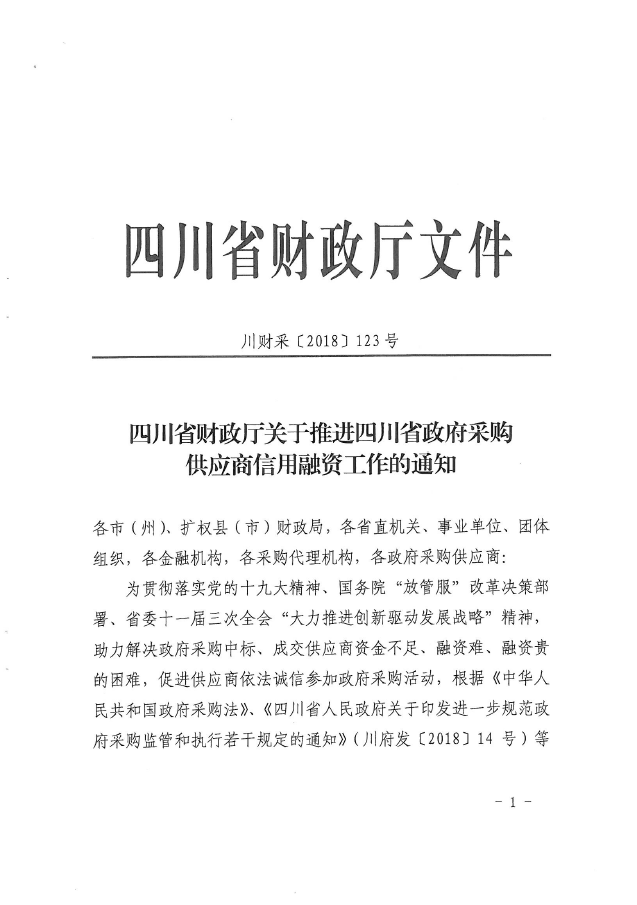 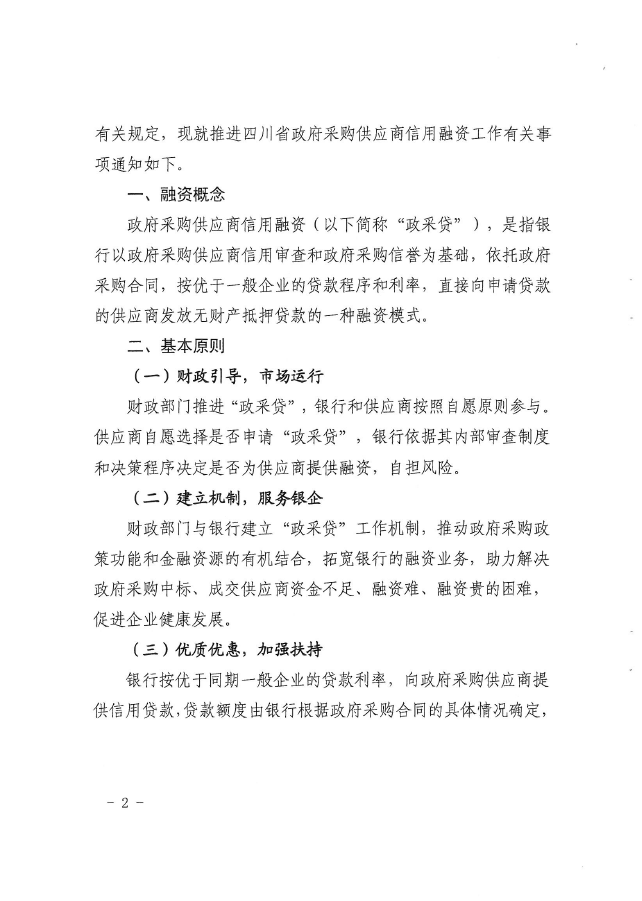 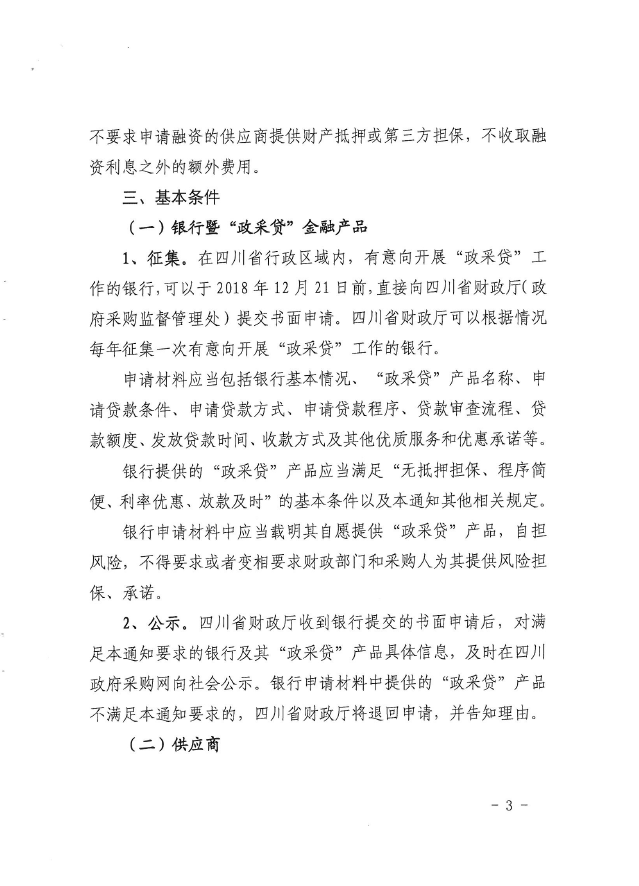 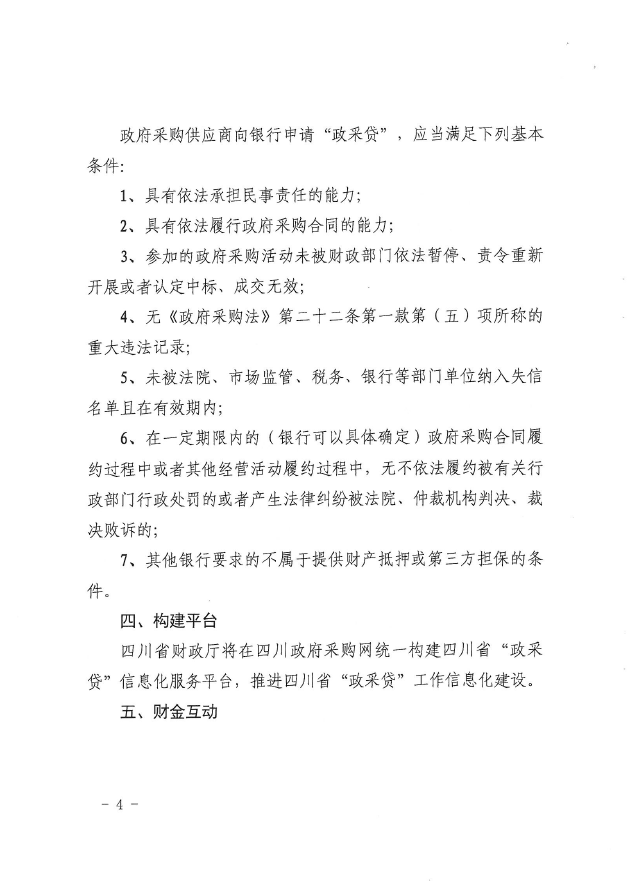 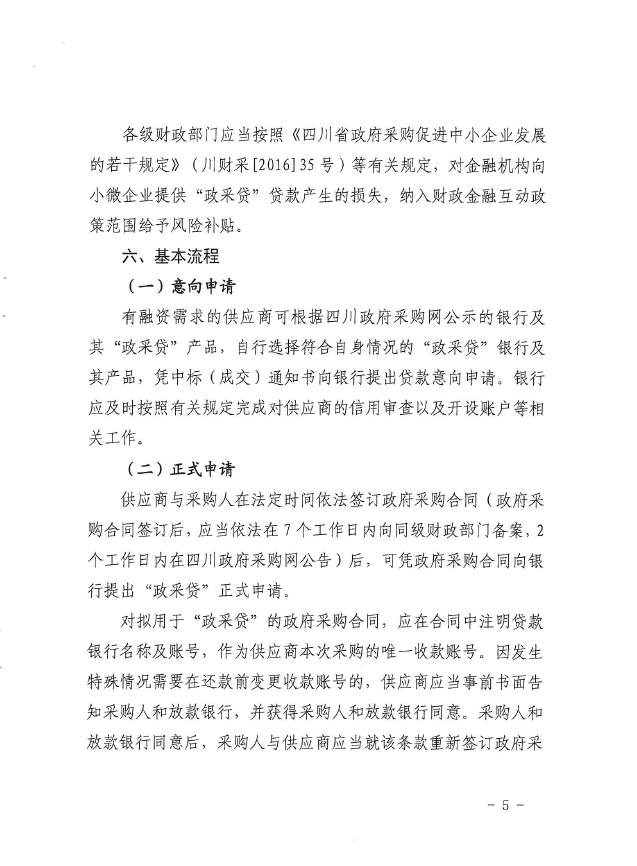 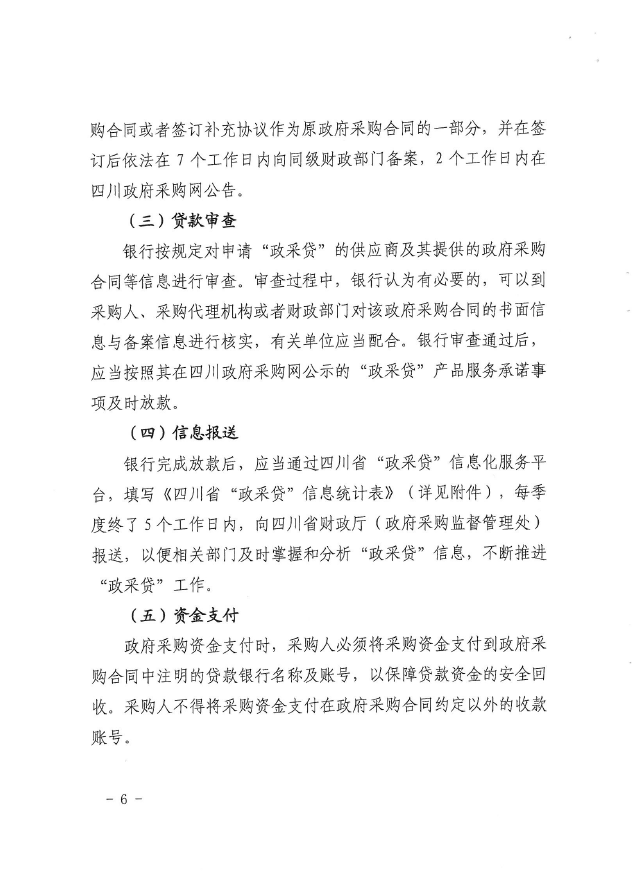 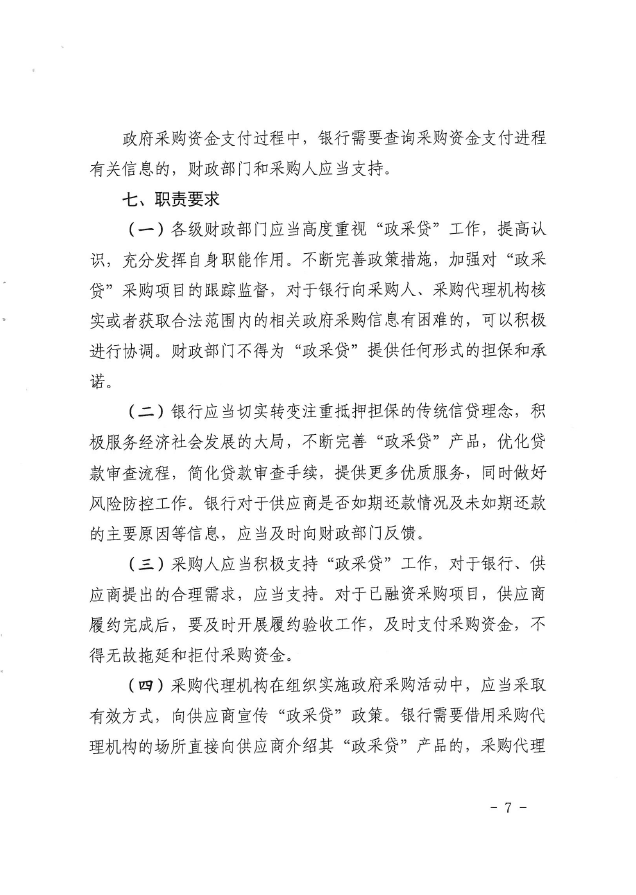 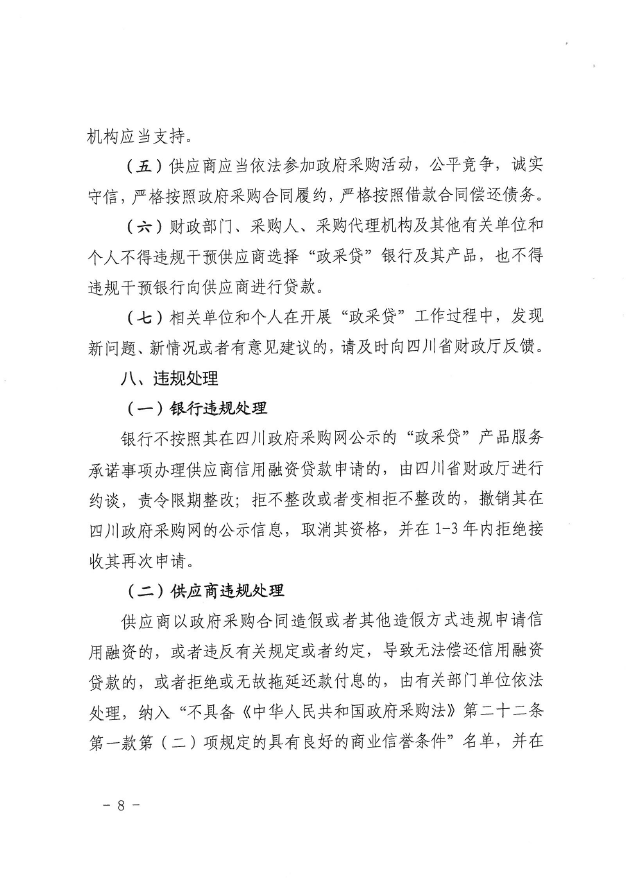 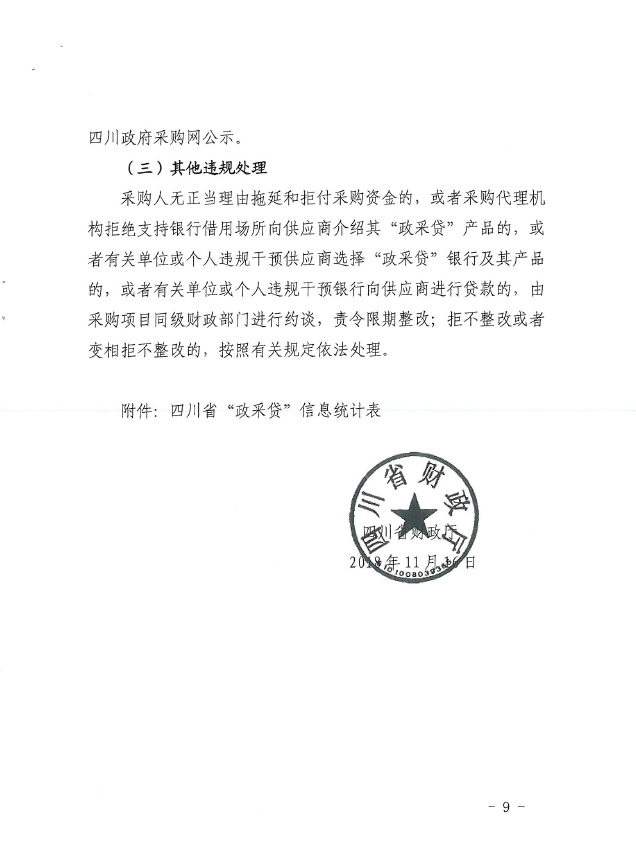 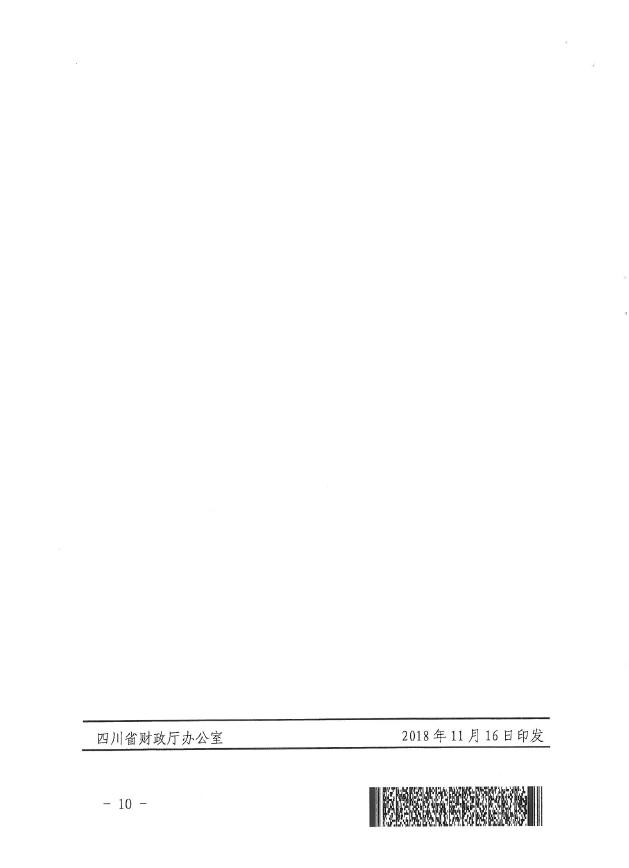 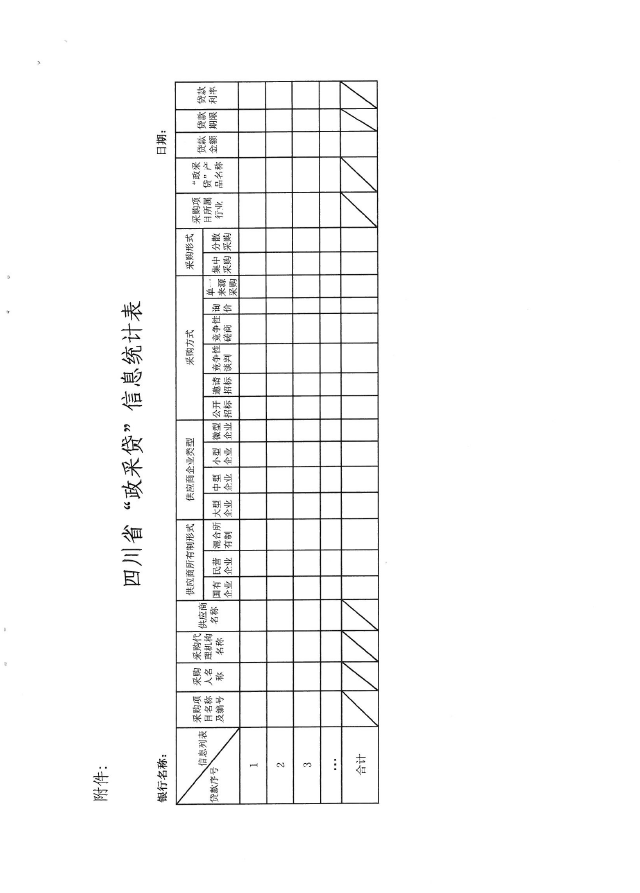 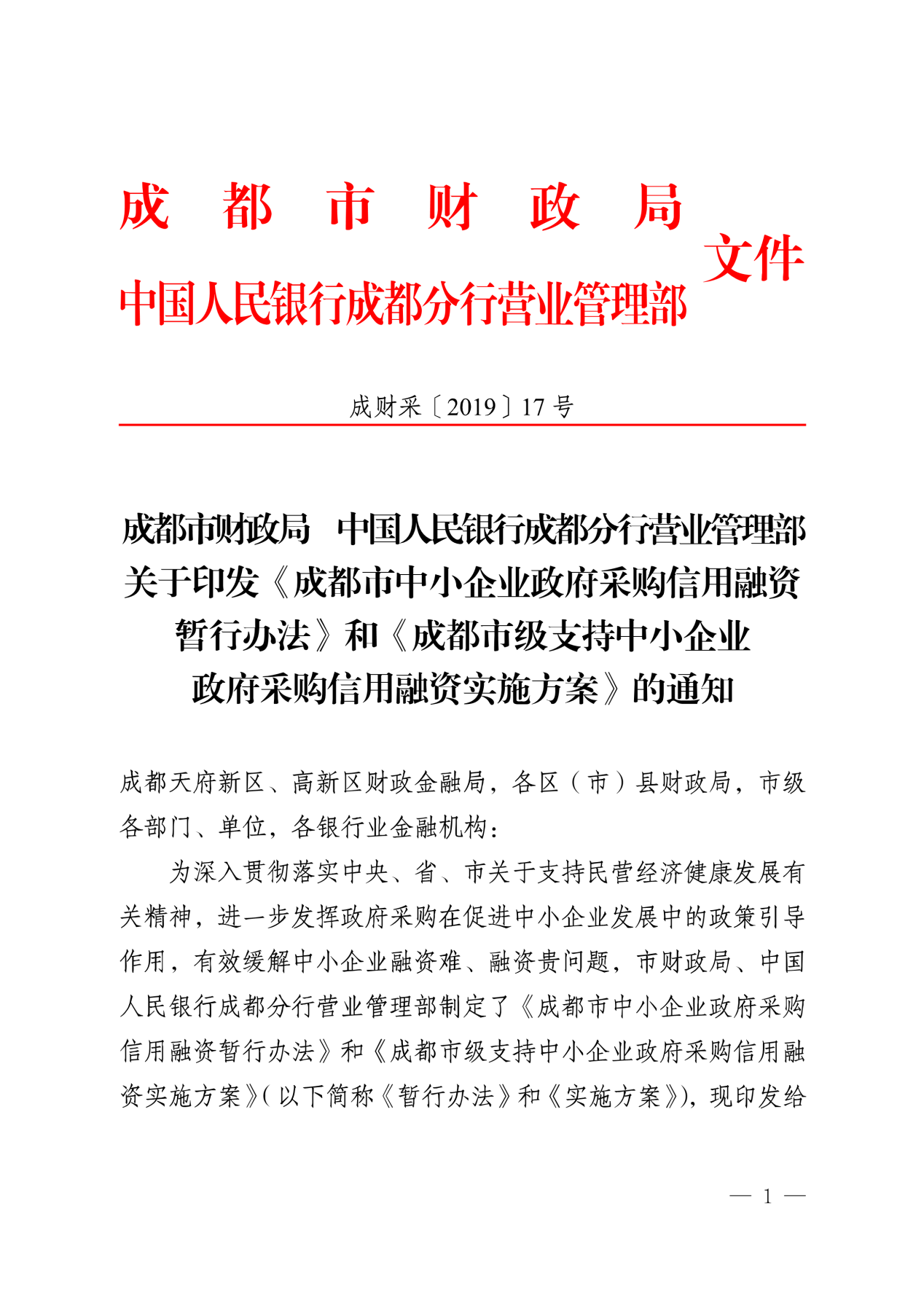 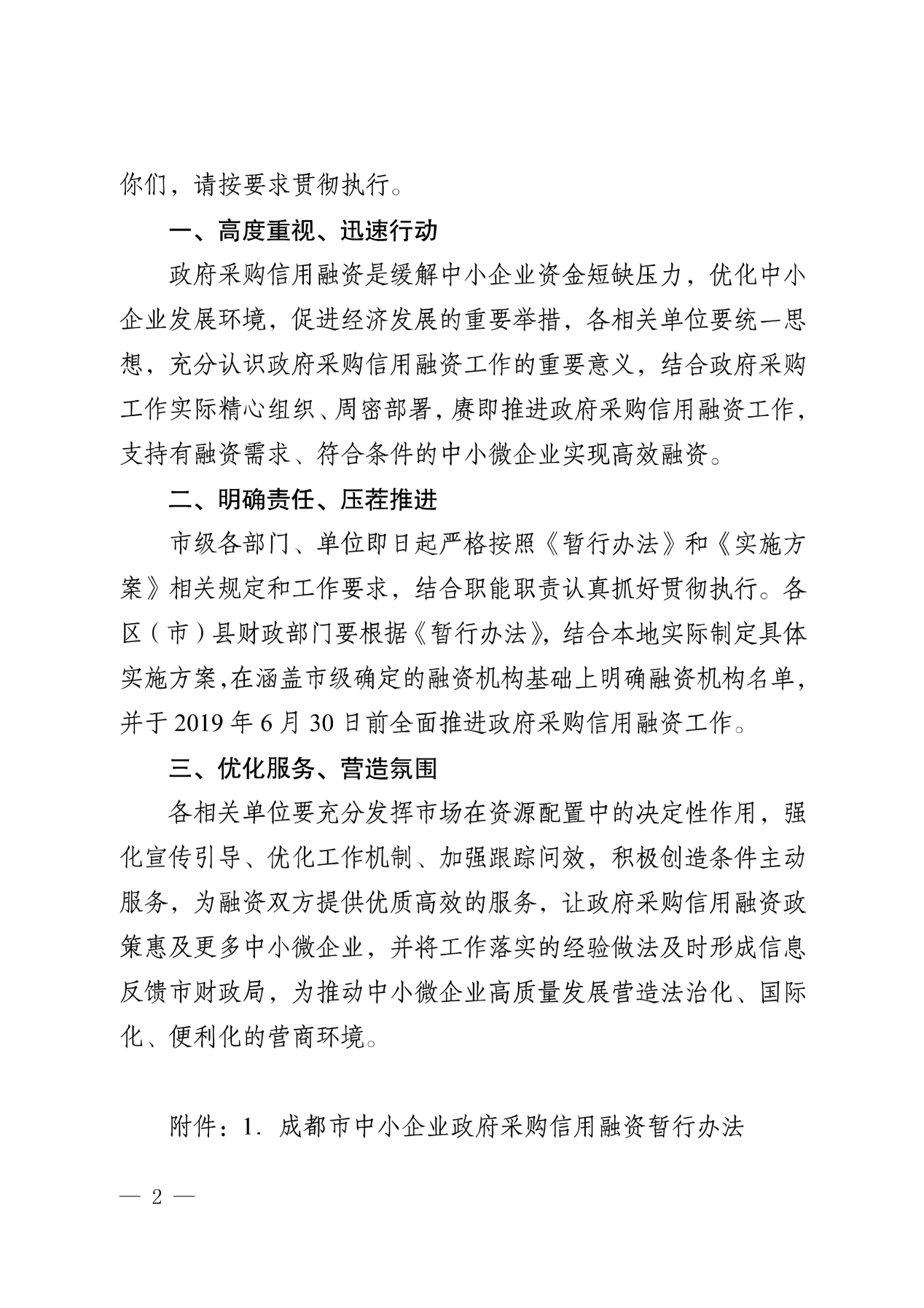 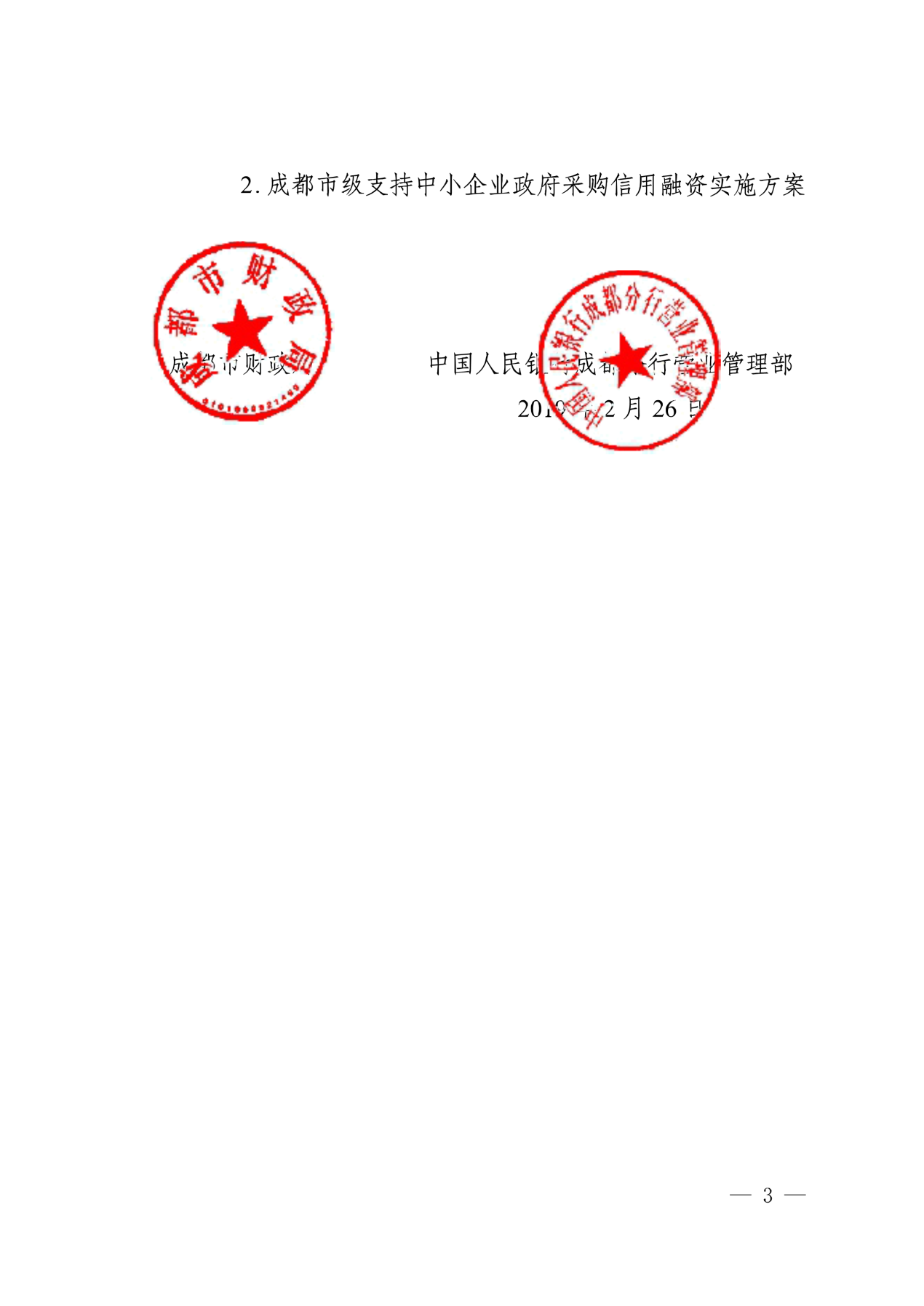 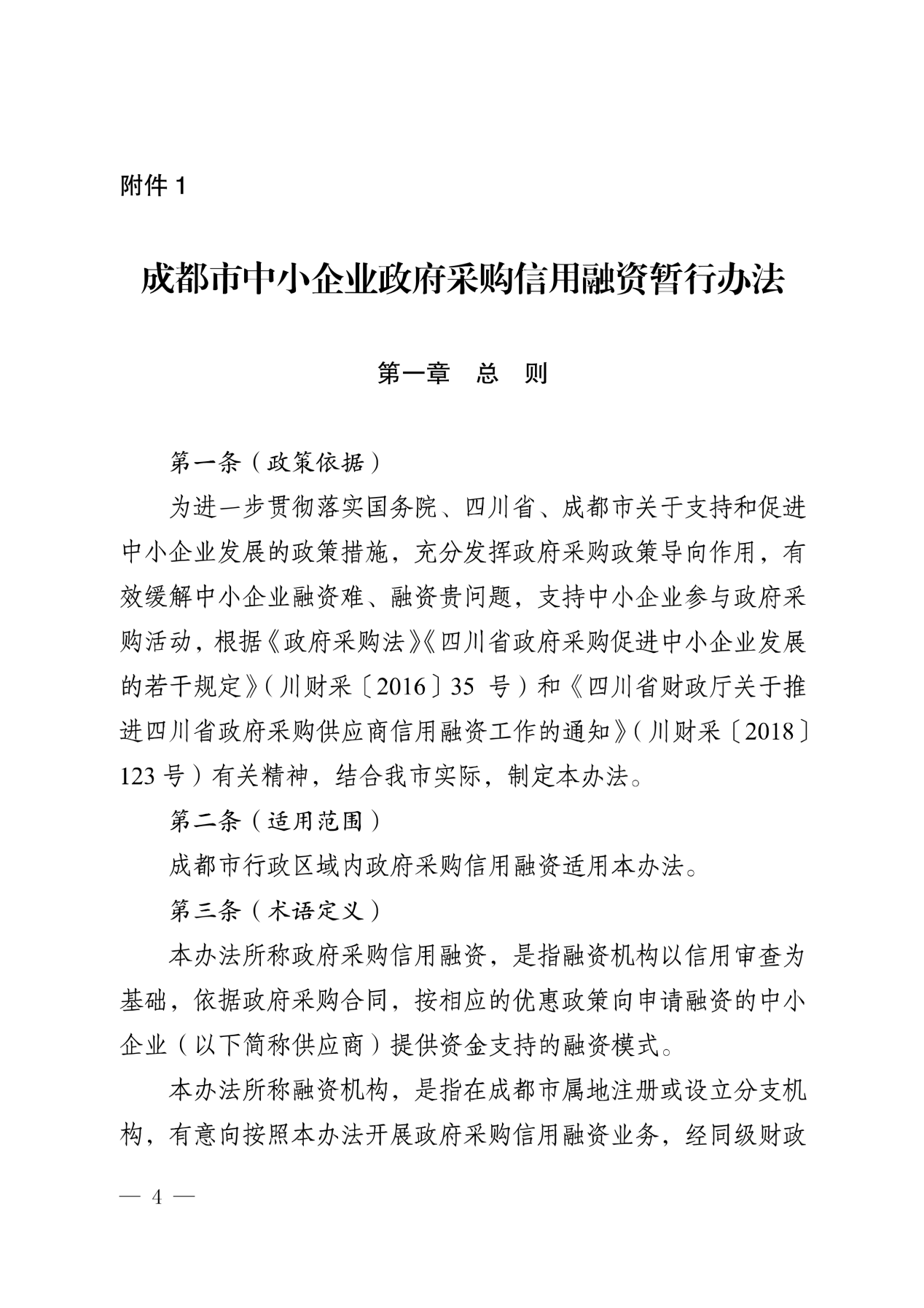 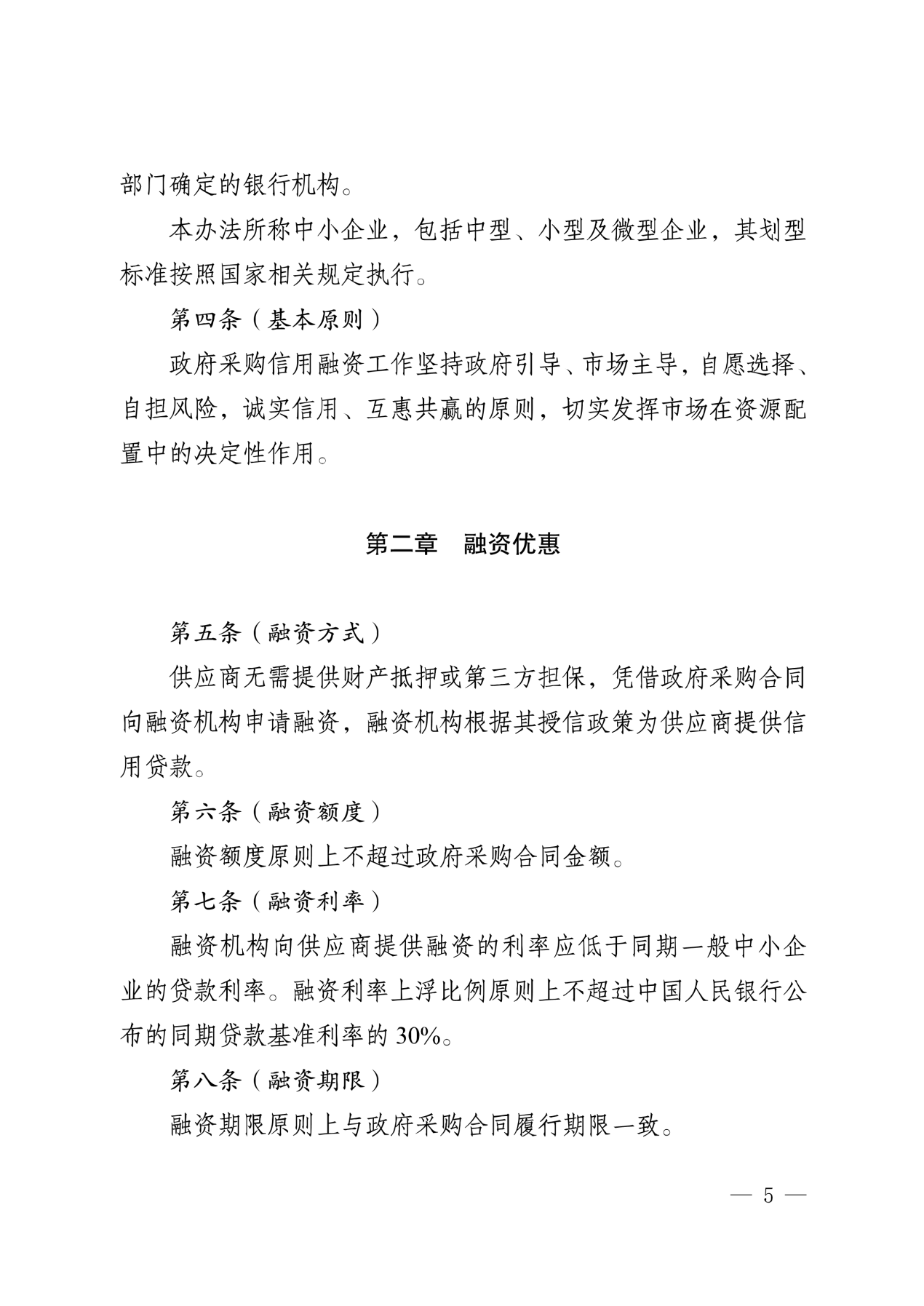 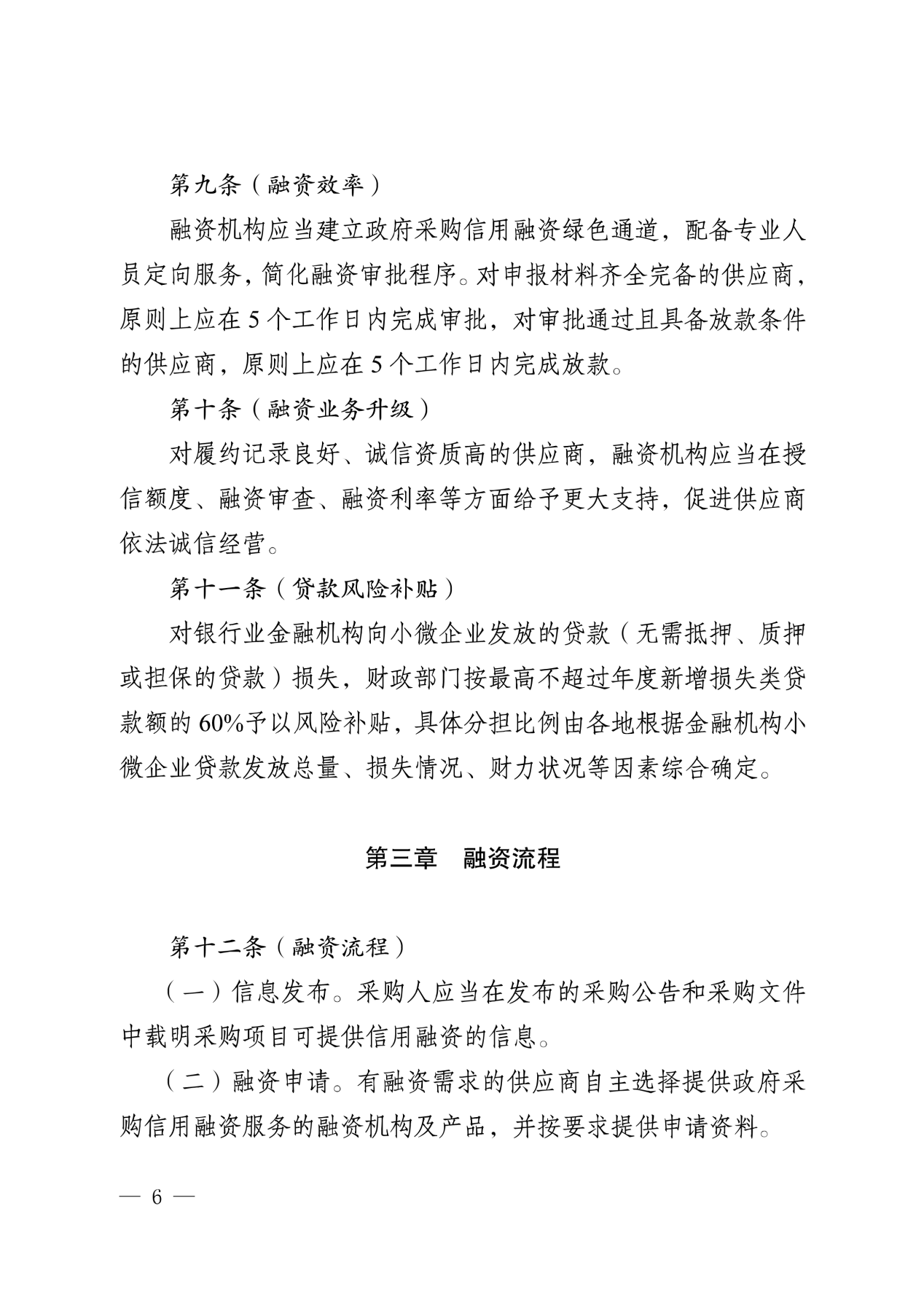 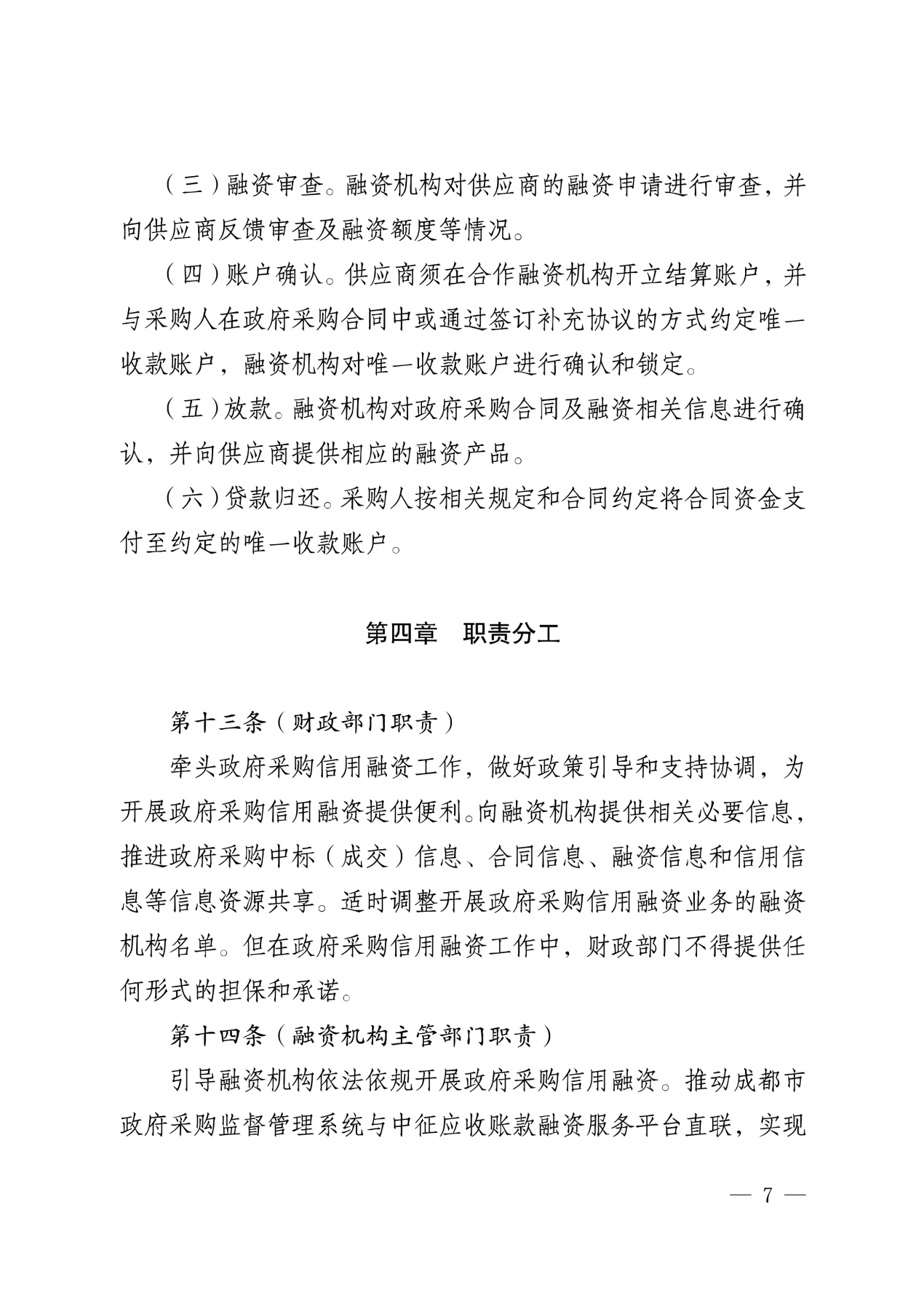 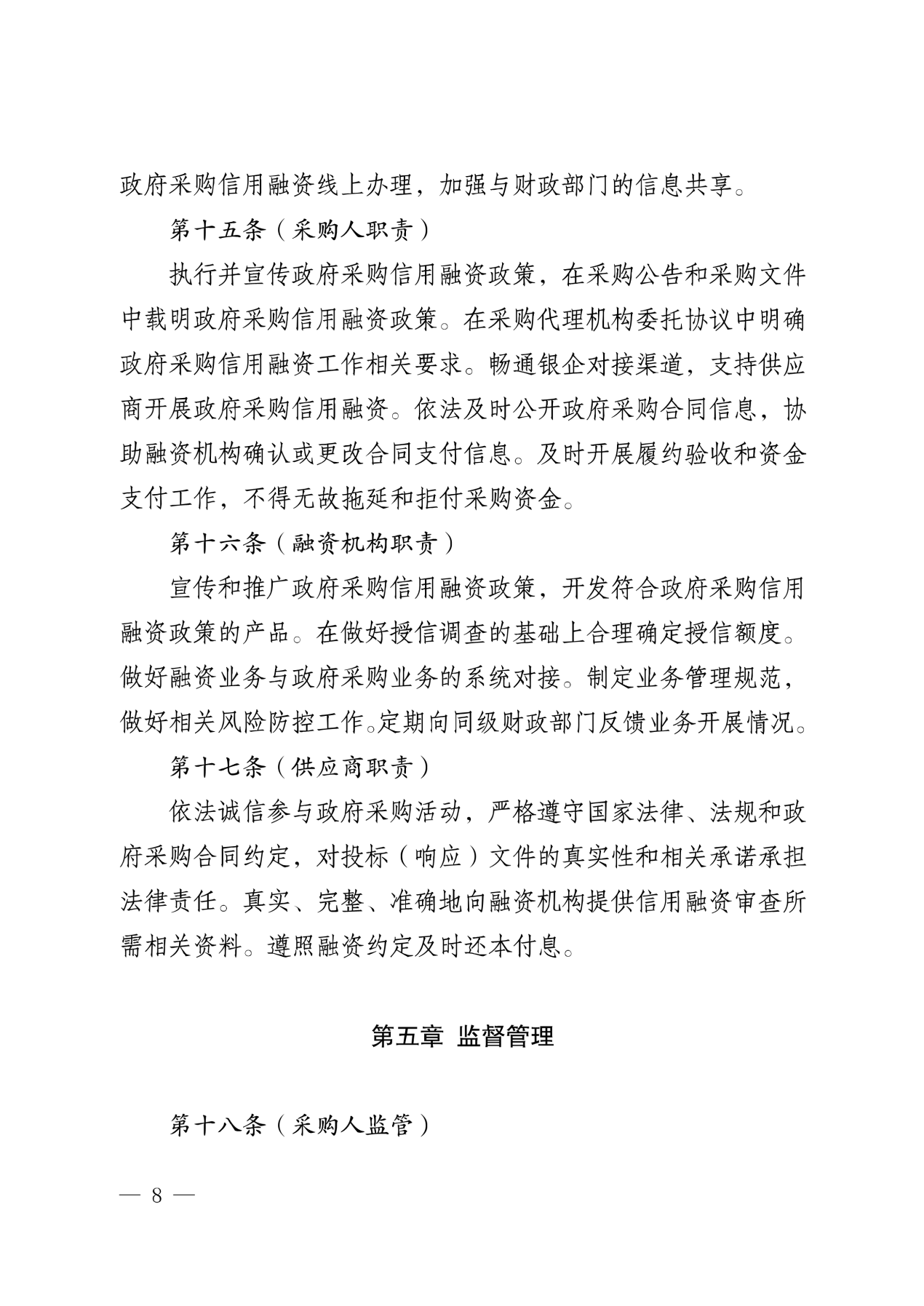 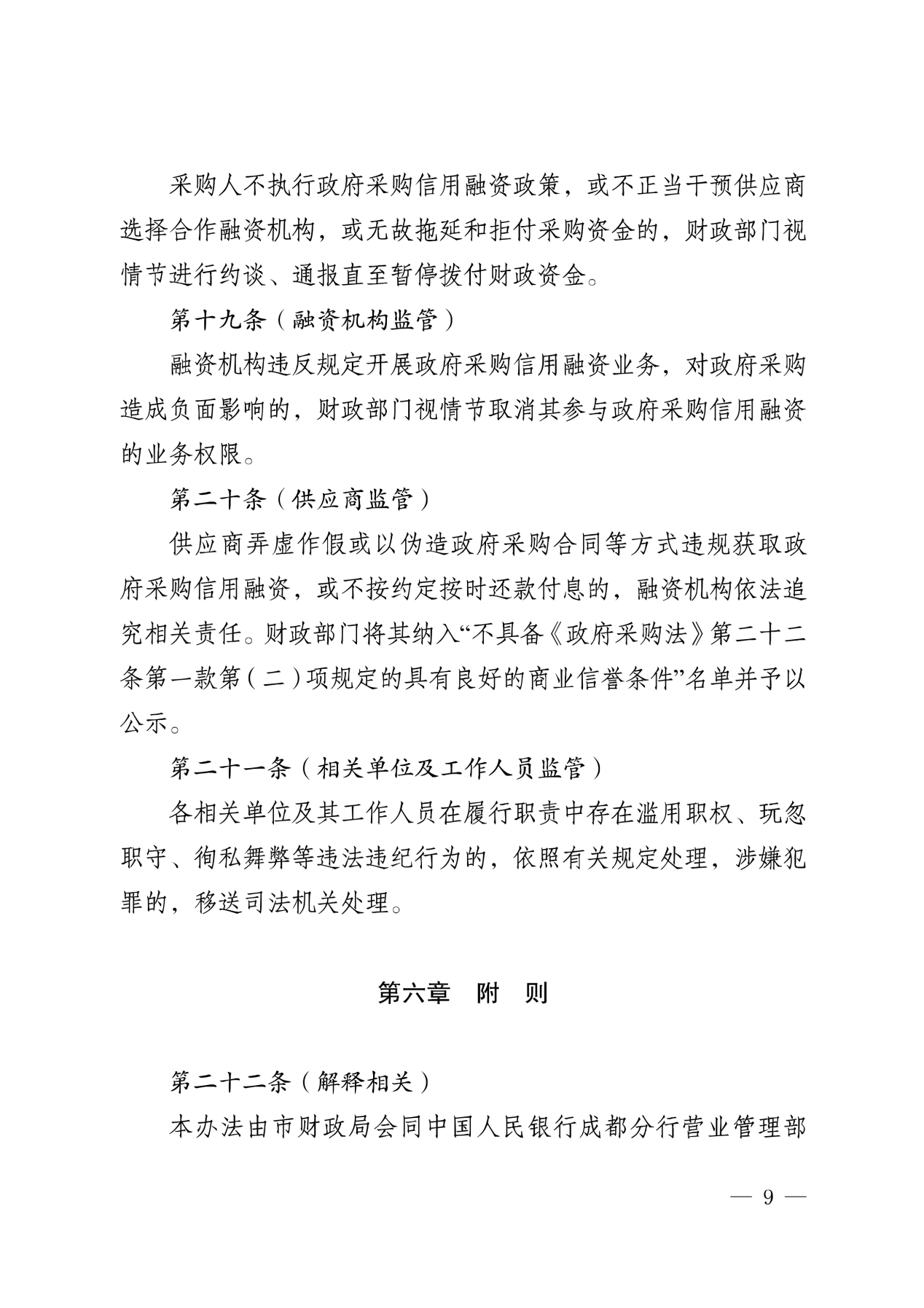 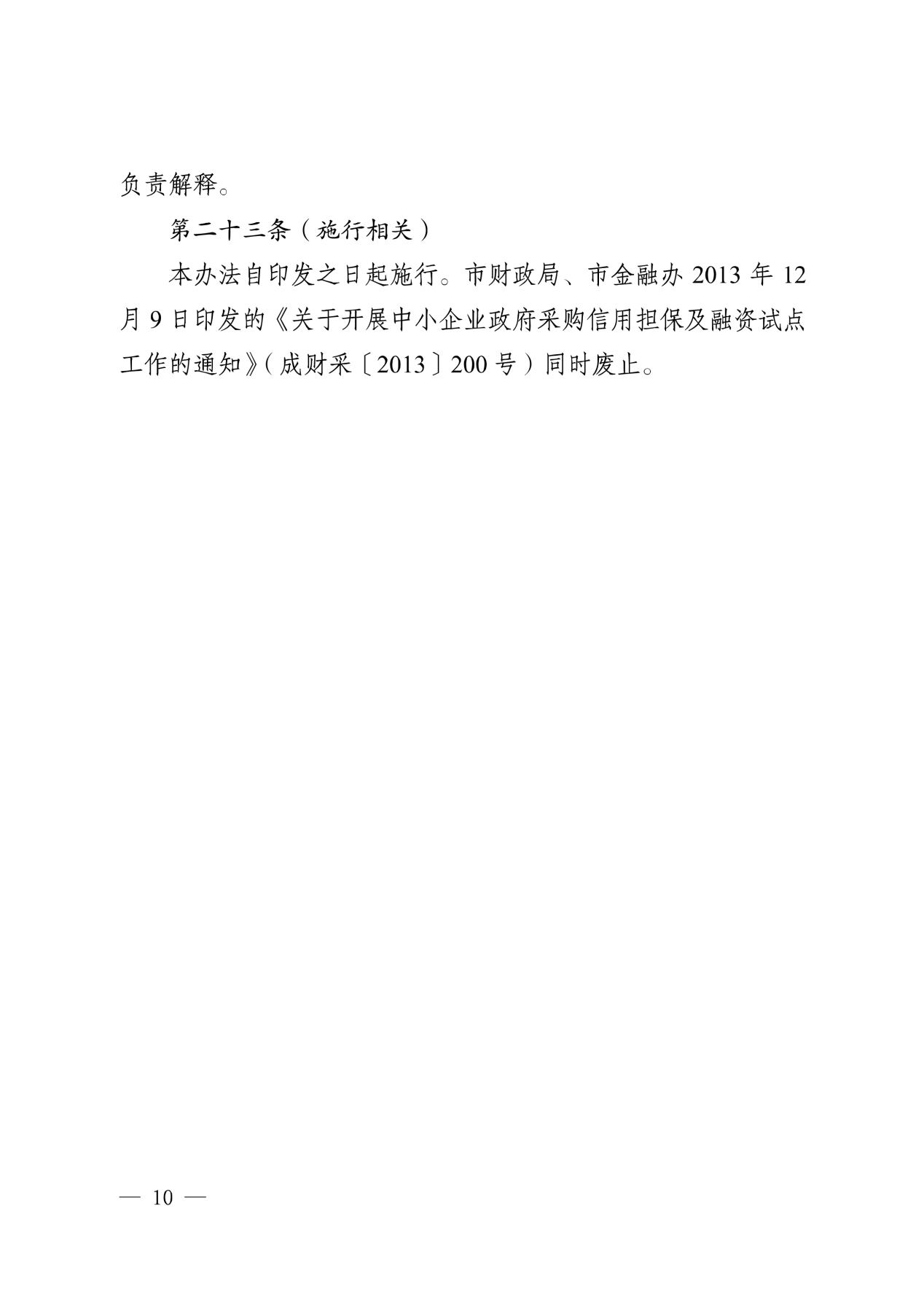 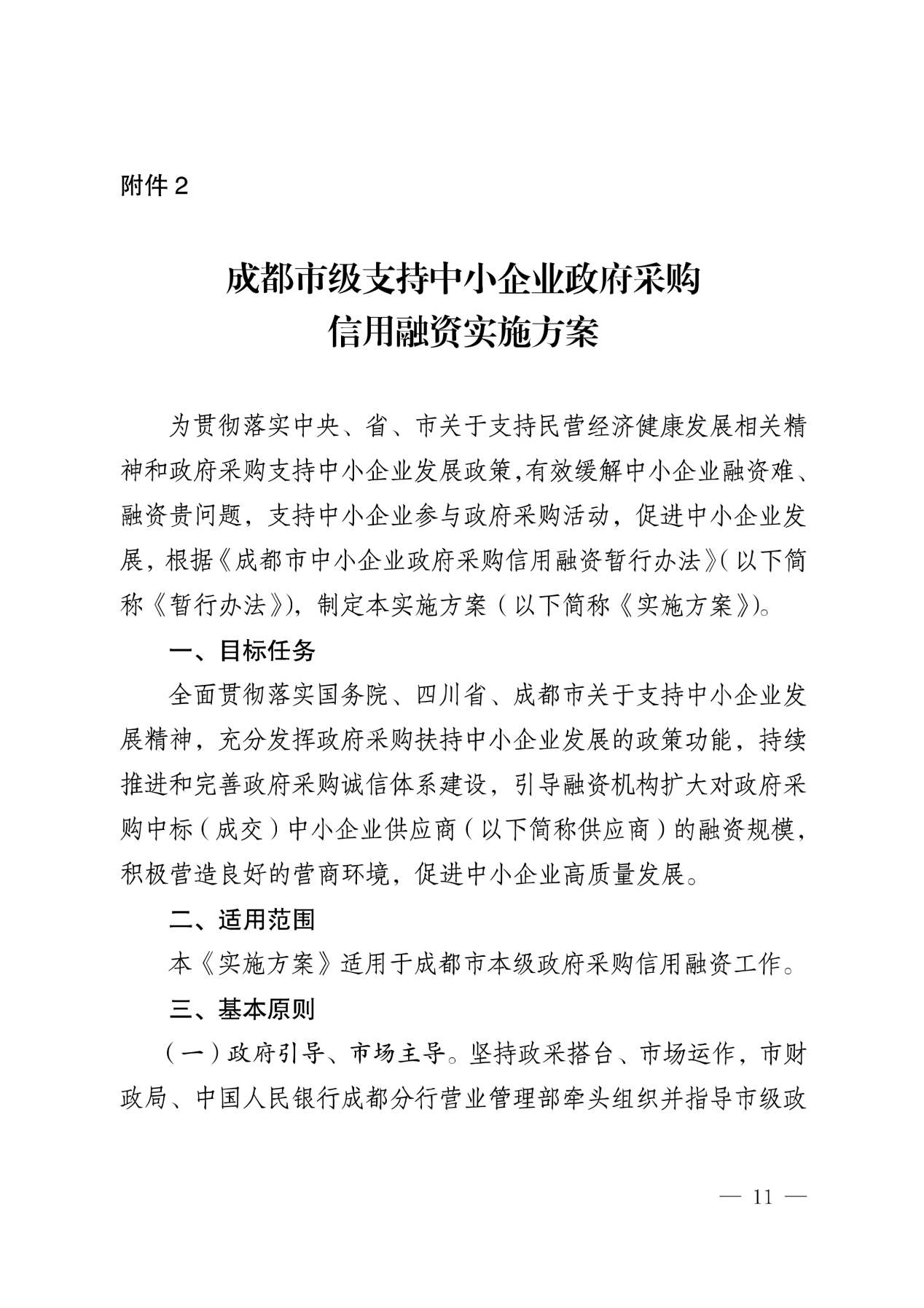 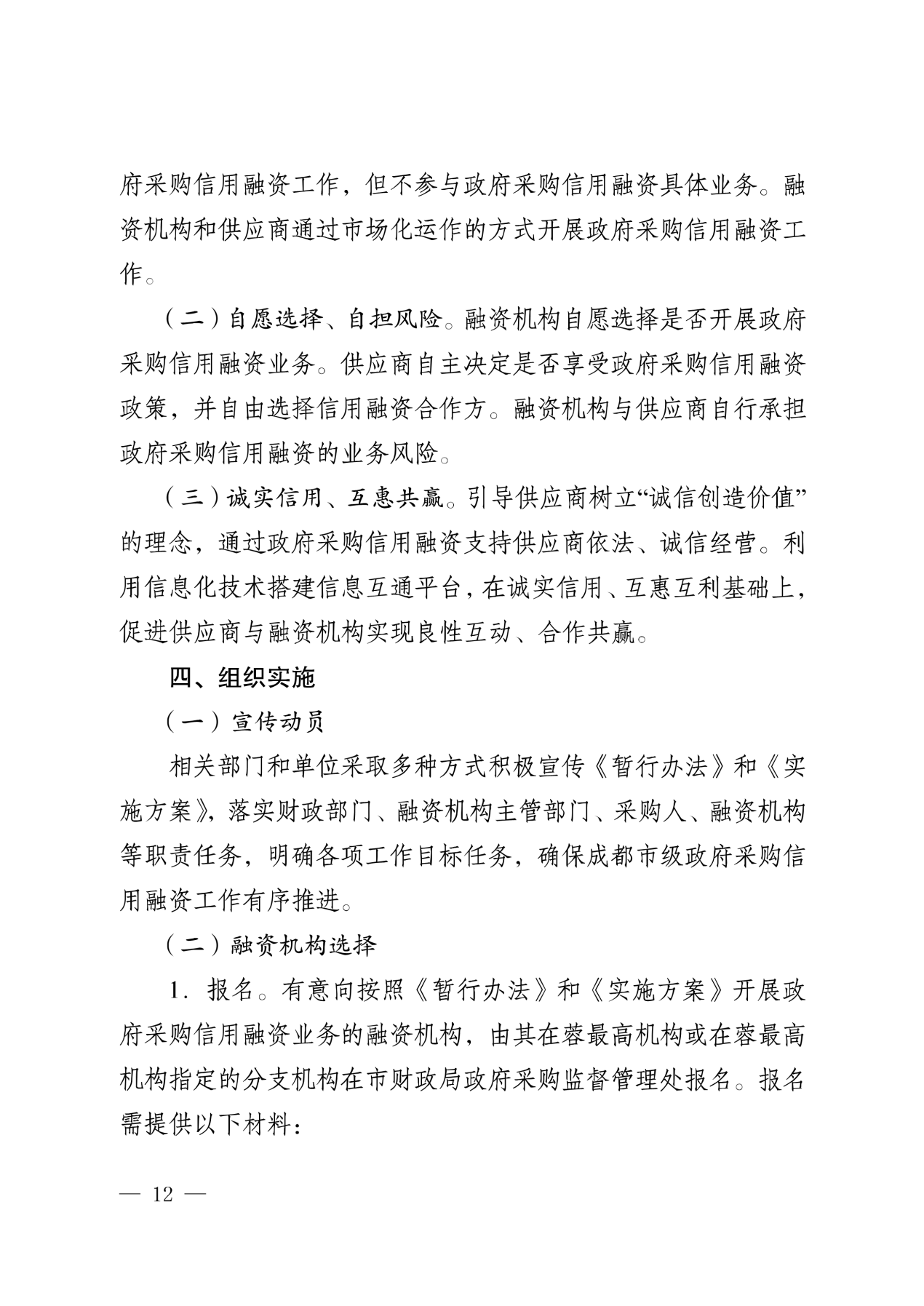 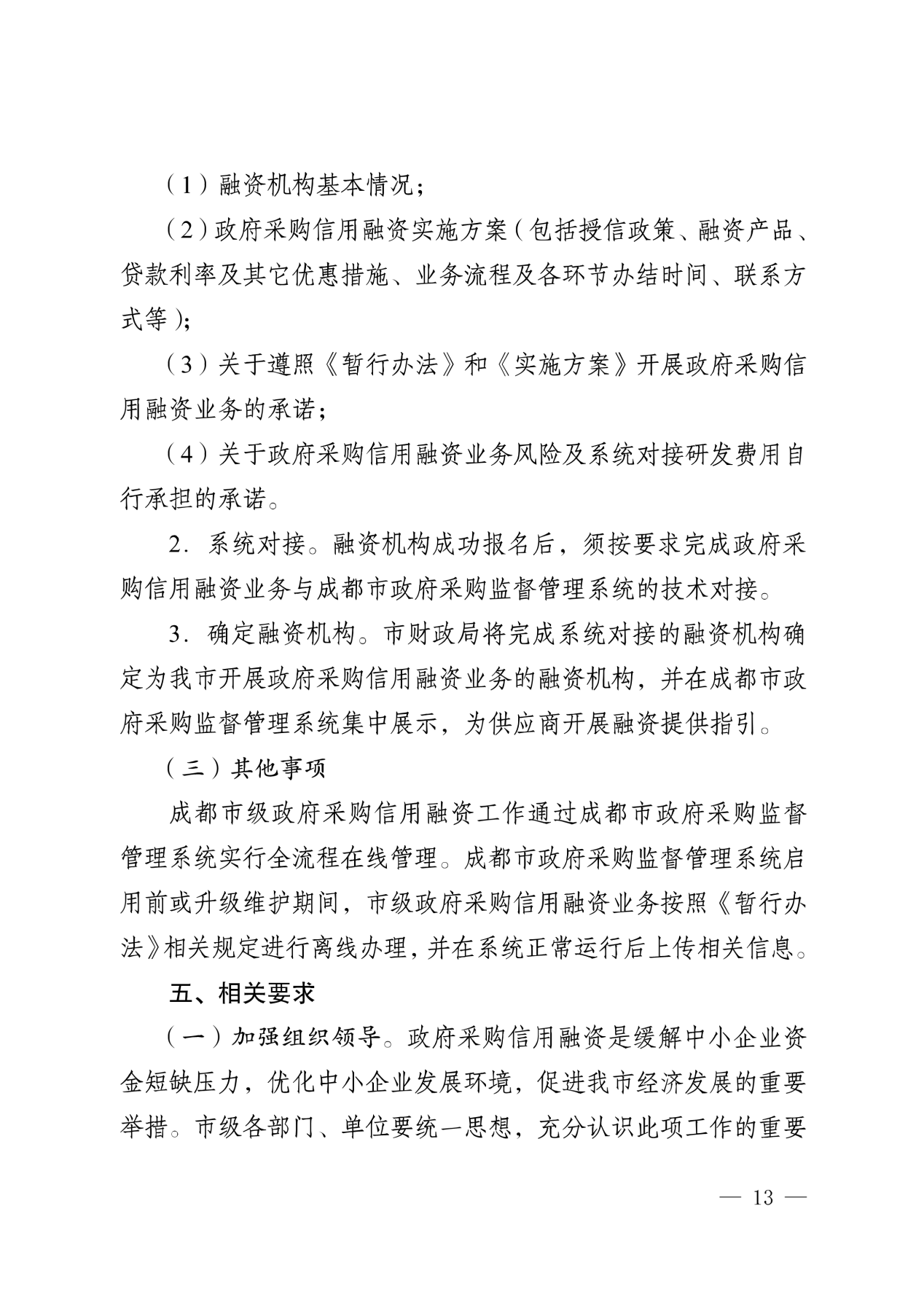 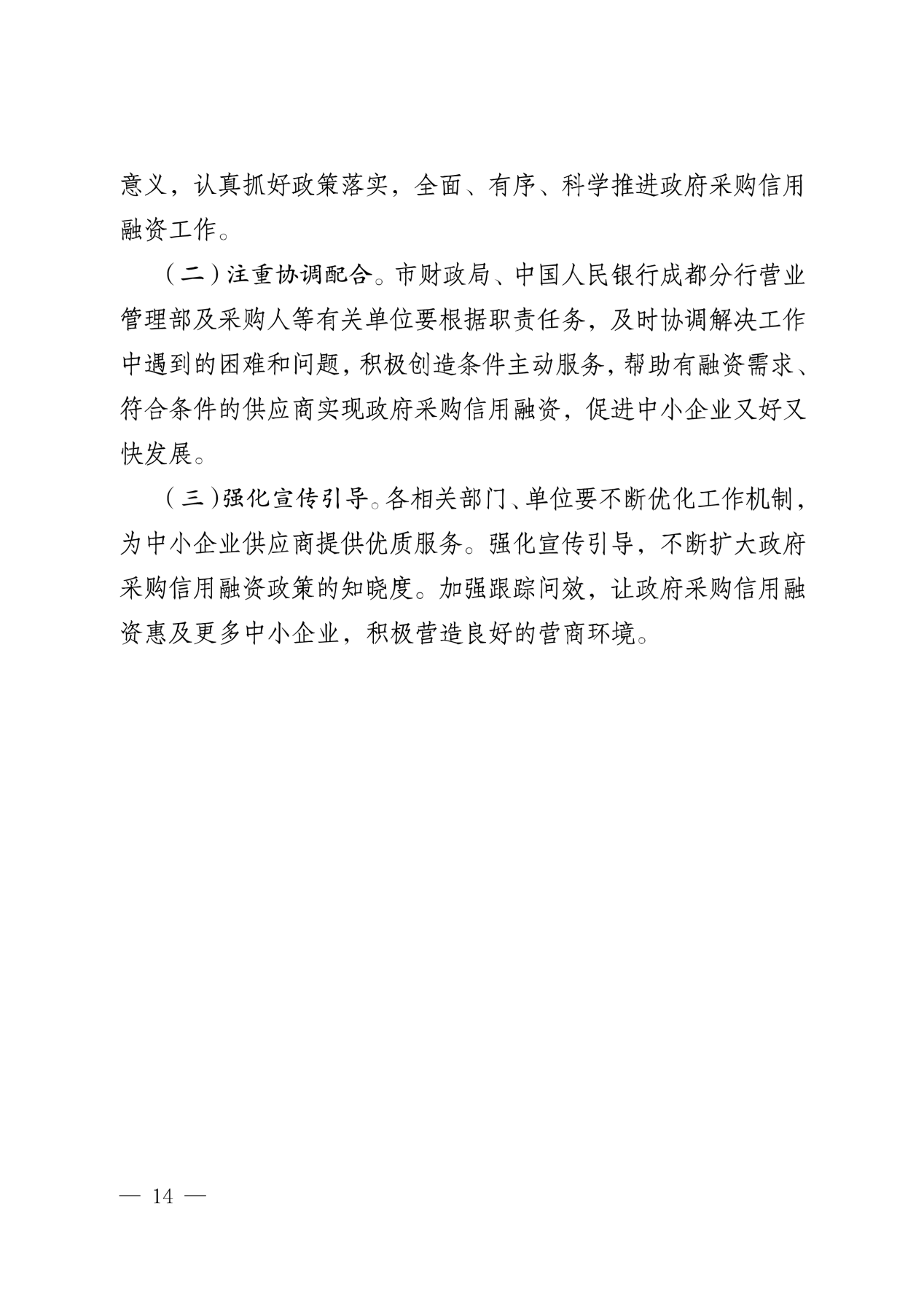 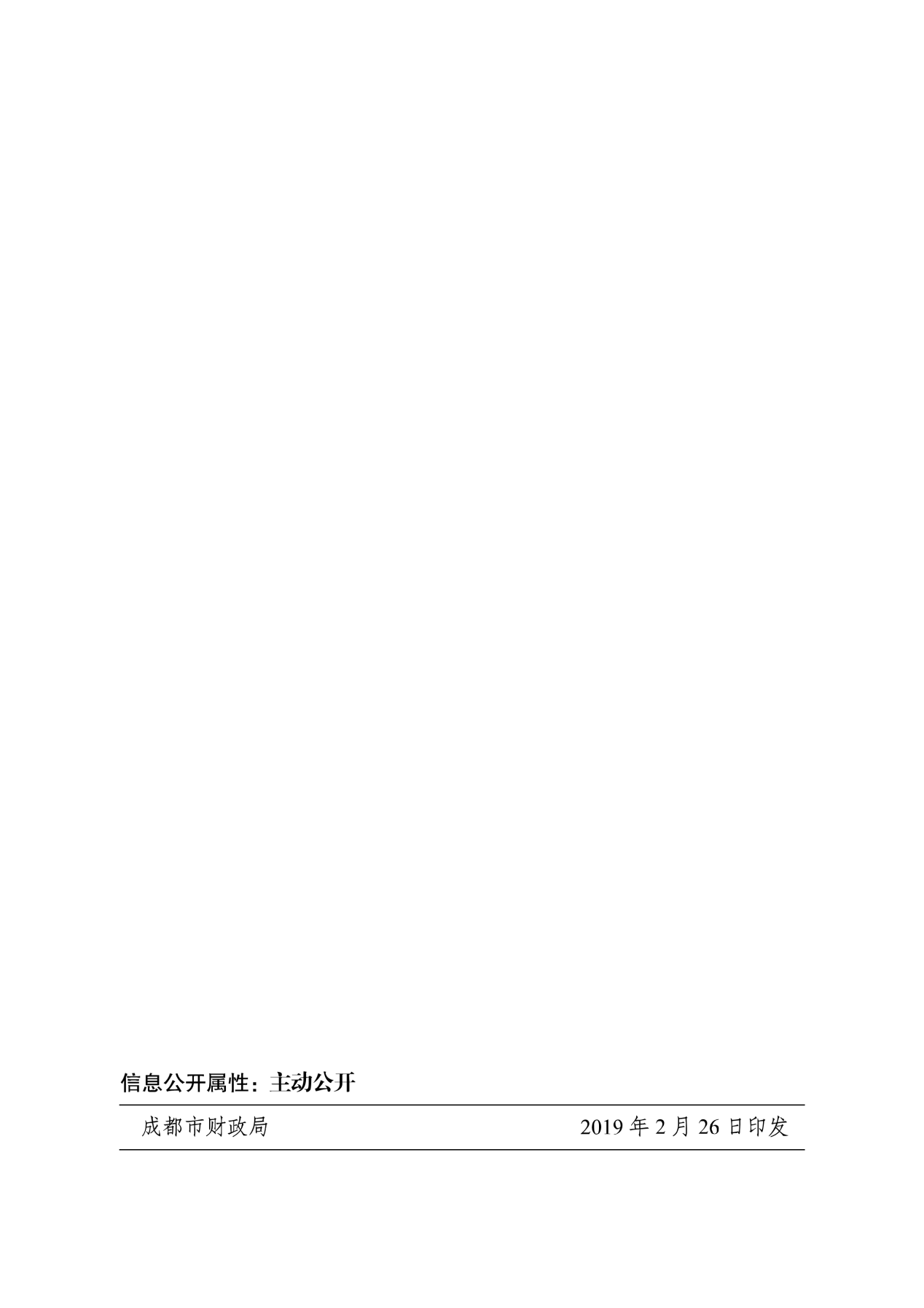 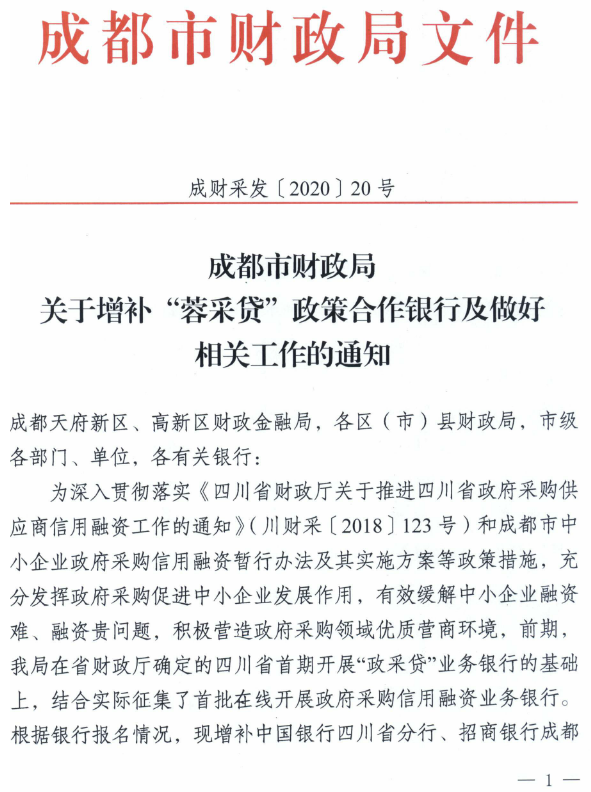 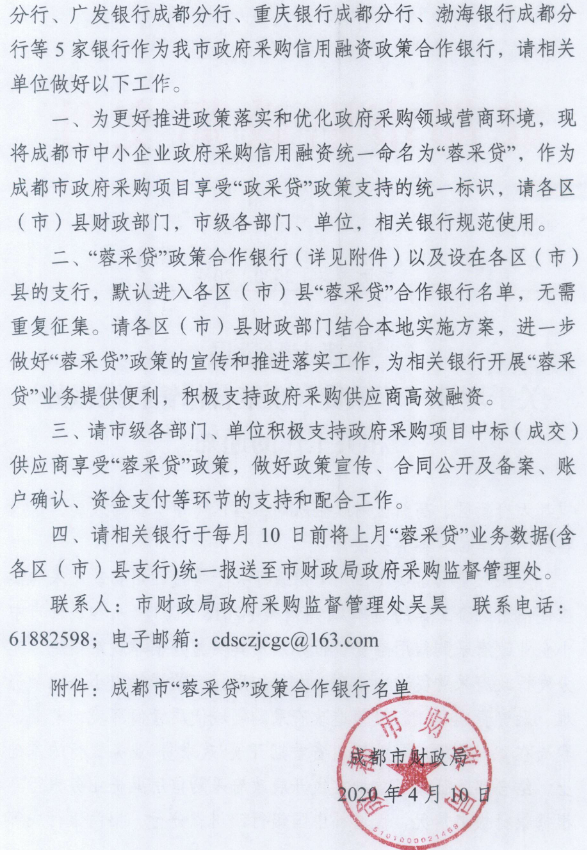 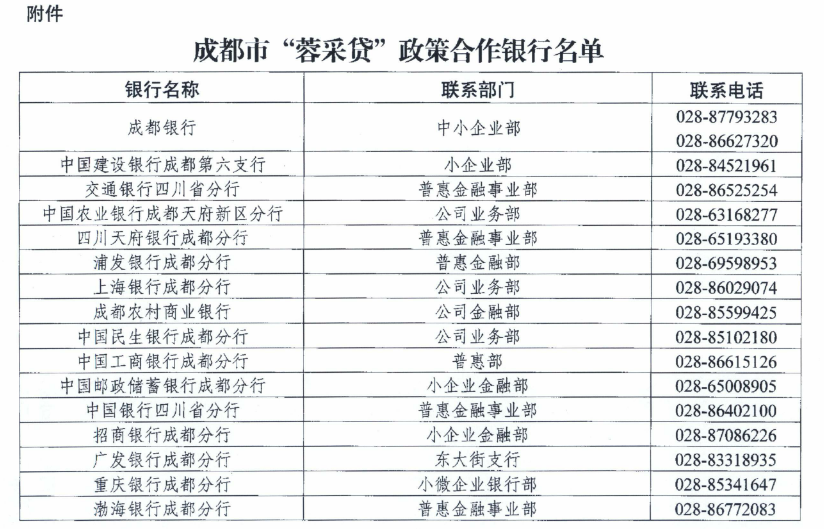 序号应知事项说明和要求1采购预算（实质性要求）人民币32.147万元超过采购预算的报价,其响应文件按无效处理。2最高限价（实质性要求）人民币32.147万元超过最高限价的报价,其响应文件按无效处理。3进口产品（实质性要求）本项目竞争性磋商文件中未载明“允许采购进口产品”的产品，拒绝进口产品参与竞争，供应商以进口产品响应时，其响应文件按无效处理。载明“允许采购进口产品”的产品，不限制国产产品参与竞争。4不正当竞争预防措施（实质性要求）评审委员会认为供应商的报价明显低于其他通过有效性、完整性和响应程度审查供应商的报价，有可能影响产品质量或者不能诚信履约的，应当要求其在评审现场合理的时间内提供书面说明，必要时提交相关证明材料；供应商不能证明其报价合理性的，评审委员会应当将其作为无效响应处理。5小微企业（监狱企业、残疾人福利性单位视同小微企业）价格扣除（本项目不适用）一、小微企业（监狱企业、残疾人福利性单位视同小微企业）价格扣除1、根据《政府采购促进中小企业发展管理办法》（财库〔2020〕46号）的规定，对于经主管预算单位统筹后未预留份额专门面向中小企业采购的采购项目，以及预留份额项目中的非预留部分采购包，对符合规定的小微企业报价给予10%的扣除，用扣除后的价格参加评审。2、参加政府采购活动的中小企业提供《中小企业声明函》原件，未提供的，视为放弃享受小微企业价格扣除优惠政策。3、接受大中型企业与小微企业组成联合体或者允许大中型企业向一家或者多家小微企业分包的采购项目，对于联合协议或者分包意向协议约定小微企业的合同份额占到合同总金额 30%以上的，采购人、采购代理机构应当对联合体或者大中型企业的报价给予3%的扣除，用扣除后的价格参加评审。联合体各方均为小型、微型企业的，联合体视同为小型、微型企业享受规定的扶持政策。组成联合体的大中型企业和其他自然人、法人或者其他组织，与小型、微型企业之间不得存在投资关系。4、参加政府采购活动的残疾人福利性单位应当提供《残疾人福利性单位声明函》原件，未提供的，视为放弃享受小微企业价格扣除优惠政策。5、参加政府采购活动的监狱企业提供由省级以上监狱管理局、戒毒管理局(含新疆生产建设兵团)出具的属于监狱企业的证明文件，未提供的，视为放弃享受小微企业价格扣除优惠政策。6、符合中小企业划分标准的个体工商户，在政府采购活动中视同中小企业。6节能、环保及无线局域网产品政府采购政策（本项目不适用）一、节能、环保产品政府采购政策：根据《财政部 发展改革委 生态环境部 市场监管总局关于调整优化节能产品、环境标志产品政府采购执行机制的通知》（财库〔2019〕9号）相关要求，依据品目清单和认证证书实施政府优先采购和强制采购。本项目采购的产品属于品目清单范围的，依据国家确定的认证机构出具的、处于有效期之内的节能产品、环境标志产品认证证书，对获得证书的产品实施政府优先采购或强制采购。本项目采购的产品属于品目清单强制采购范围的，供应商应按上述要求提供产品认证证书复印件并加盖供应商单位公章（鲜章），否则响应无效。（实质性要求）本项目采购的产品属于品目清单优先采购范围的，按照第八章《综合评分明细表》的规则进行加分。注：对政府采购节能产品、环境标志产品实施品目清单管理。财政部、发展改革委、生态环境部等部门确定实施政府优先采购和强制采购的产品类别，以品目清单的形式发布并适时调整。二、无线局域网产品政府采购政策：本项目采购的产品属于中国政府采购网公布的《无线局域网认证产品政府采购清单》的，按照第八章《综合评分明细表》的规则进行加分。7磋商情况公告供应商资格审查情况、磋商情况、报价情况、磋商结果等在四川政府采购网上采购结果公告栏中予以公告。8磋商保证金本项目不收取。9履约保证金本项目不收取。10合同分包（实质性要求）☑本项目不接受合同分包。11磋商文件咨询联系人：梁女士联系电话：1311188101912磋商过程、结果工作咨询联系人：胡女士联系电话：1311188129013成交通知书领取采购结果公告在四川政府采购网上发布后，请登录我司网站http://sale.scbid.net/ 办理代理服务费缴纳及成交通知书领取的事宜。成交通知书领取：财务部 028-87797107转1地址：中国（四川）自由贸易试验区成都市高新区天府四街66号2栋22层1号。14供应商询问根据委托代理协议约定，供应商询问由采购代理机构负责统一答复。项目问题询问：联系人：梁女士联系电话：13111881019标书领取系统注册及网上报名询问：企业发展部 028-87793117标书领取系统技术问题询问：信息管理部 028-87797107转734服务质量投诉：企业发展部 028-87793117联系地址：中国（四川）自由贸易试验区成都市高新区天府四街66号2栋22层1号。15供应商质疑根据委托代理协议约定，供应商质疑由采购代理机构负责统一接收、答复。联系方式：质量技术部 028-87797776转820/725。递交地址：中国（四川）自由贸易试验区成都市高新区天府四街66号1栋17层。注：根据《中华人民共和国政府采购法》等规定，供应商质疑不得超出采购文件、采购过程、采购结果的范围, 供应商针对同一采购程序环节的质疑应在法定质疑期内一次性提出。16供应商投诉投诉受理单位：本采购项目同级财政部门，即双流区财政局。联系电话：028-85804726。地址：双流区电视塔路2段36号。注：根据《中华人民共和国政府采购法实施条例》等规定，供应商投诉事项不得超出已质疑事项的范围。17政府采购合同公告备案政府采购合同签订之日起2个工作日内，政府采购合同将在四川政府采购网公告；政府采购合同签订之日起七个工作日内，政府采购合同将向采购项目同级财政部门备案。18成交服务费依照成本加合理利润的原则,以成交金额作为计算基数, 按下列收费标准下浮20%进行收取:注: 1、按本表费率计算的收费为采购代理服务全过程的收费基准价格。2、采购代理服务收费按差额定率累进法计算。3、（1）收款单位：四川国际招标有限责任公司（2）开 户 行：中国民生银行股份有限公司成都分行营业部（3）银行账号：99020017659487554、成交人在领取成交通知书前向采购代理机构交纳成交服务费。20联合体（实质性要求）☑本项目不允许联合体参加    □本项目允许联合体参加21现场考察或者答疑会时间、地点现场考察或者答疑会时间、地点：本项目不组织。巡检科室巡检内容科室签字时间服务是/否满 意(填满意或不满意)科  室维修项目科室签字时间序号产品种类产品名称 单位预计采购量最高单价限价（元）  1信息设备维护365天驻场运维服务月1261502墨盒适用于爱普生L3106\L3108黑色支5603墨盒适用于爱普生L3106\L3108彩色支5604墨盒适用于爱普生k109a黑色支5605墨盒适用于爱普生k109a黄色支5606墨盒适用于爱普生k109a蓝色支5607墨盒适用于爱普生k109a红色支5608墨盒适用于惠普DESKJET1000黑色盒51009墨盒适用于惠普DESKJET1000彩色盒512010墨盒适用于佳能MP288黑色盒516511墨盒适用于佳能MP288彩色盒521512墨盒适用于佳能G8310黑色盒521513墨盒适用于佳能G8310彩色盒521514墨盒适用于惠普1218黑色盒113515墨盒适用于惠普1218彩色盒115516墨盒适用于惠普2020hc系列黑色盒114017墨盒适用于惠普2020hc系列彩色盒114018色带架适用于爱普生LQ1600K支53019色带架适用于得实DL-620支35020色带架适用于爱普生LQ630K支52521色带架适用于爱普生LQ300K支52522色带适用于爱普生LQ1600K支201523色带适用于得实DS2600支102524色带适用于爱普生LQ630K支1001525色带适用于爱普生LQ300K支801526碳带110*300碳带条207027碳带60*300碳带条504528硒鼓适用于联想CS2010黑鼓只1032029硒鼓适用于联想CS2010红鼓只532030硒鼓适用于联想CS2010黄鼓只532031硒鼓适用于联想SC2010兰鼓只532032硒鼓适用于OKI412只245033硒鼓适用于理光3054感光鼓组件只2300034硒鼓适用于惠普109A硒鼓只453035硒鼓适用于惠普1010/1020/1005只30012036硒鼓适用于230-233/310-313只1015037硒鼓适用于惠普1106/1108/126只10012038硒鼓适用于三星M2070/2071/M2022只2012039硒鼓适用于惠普126/1025/1525黑色只1020040硒鼓适用于惠普126/1025/1525彩色只520041硒鼓适用于惠普M252/277/400黑色只520042硒鼓适用于惠普M252/277/400彩色只520043硒鼓适用于惠普M251/276/500黑色只520044硒鼓适用于惠普M251/276/500彩色只520045硒鼓适用于惠普103A/108/110只512046粉盒适用于理光3435粉盒只1045047粉盒适用于惠普、兄弟、三星、联想粉仓只2012048粉盒适用于OKI412只320049碳粉适用于惠普添加粉只8006050碳粉适用于佳能添加粉只1006051碳粉适用于三星添加粉只506052复印、打印机配件适用于得实DL-620打印头只145053复印、打印机配件喷墨打印头只242054复印、打印机配件适用于理光3054输稿器搓纸轮组件套170055复印、打印机配件适用于理光3054纸盒搓纸轮组件套135056复印、打印机配件适用于理光3054转印辊组件套1145057复印、打印机配件适用于联想S2010定影组件套1480058复印、打印机配件定影膜只518559复印、打印机配件压辊只510060复印、打印机配件搓纸组件只515061复印、打印机配件小部件个510062复印、打印机配件主板维修台530063复印、打印机配件机架只229064计算机配件主机主板维修台335065计算机配件显示器主板维修台328066计算机配件小部件台410067计算机配件显示器屏幕总成（21.5/23.8）台152068U盘32GB个108069U盘64GB个112070U盘128GB个118071硬盘SSD 120GB块230072硬盘SSD 240GB块145073硬盘WD 1TB块250074硬盘移动硬盘 1TB块149575硬盘移动硬盘 2TB块165076电池计算机主板电池颗51077交换机千兆/8口个120078交换机百兆/8口台513079路由器450MB台520080鼠标USB/ps2个204081键盘USB/ps2个204082网卡PCI/usb个18083转接头电脑周边个18084面板网络面板个13085电源线10m品质线缆条153086VGA线10M品质视频线条13087HDMI线10M品质视频线条16588CPU风扇通用套16089读卡器六合一多功能个18090便携式音箱电脑周边个120091光盘vcd/DVD张30592工程网线超五类米1593工程网线六类米1594水晶头超五类/六类盒115095无线路由器300M/450M个120096电源300W/400W个130097内存条4G/1600/1333根126098内存条8G/1600根130099内存条4G/2400根1300100内存条8G/2400根1450101机密空调配件过滤网块1500102机密空调配件压缩机增加制冷剂块1830103机密空调配件故障维修（次）次4500104服务器配件 适用于IBM3500硬盘SAS 2TB 7.2K块12500105服务器配件 内存条16GB 2666/2933条11500106LED单元板张1300107LED电源个1100108LED控制卡个1300109LED发送接收卡条1300110LED电源线米15111LED视频处理器张1450112信息设备 32GB录音笔支1600113信息设备身份证阅读器台11600114信息设备窗口对讲机台1500115信息设备音响台1900117信息设备远程会议摄像头台11800118信息设备便携式扩音器台1350119其他///50000供应商名称注册地址邮政编码邮政编码邮政编码联系方式联系人联系电话联系电话联系电话联系方式传真网址网址网址组织结构法定代表人/单位负责人姓名姓名技术职称联系电话联系电话联系电话技术负责人姓名姓名技术职称联系电话联系电话联系电话成立时间员工总人数：员工总人数：员工总人数：员工总人数：员工总人数：员工总人数：员工总人数：员工总人数：企业资质等级其中其中项目经理项目经理项目经理营业执照号其中其中高级职称人员高级职称人员高级职称人员注册资金其中其中中级职称人员中级职称人员中级职称人员开户银行其中其中初级职称人员初级职称人员初级职称人员账号其中其中技工技工技工经营范围备注序号采购文件要求响应文件响应序号采购文件要求响应文件响应中标（成交）供应商的相关信息中标（成交）供应商的相关信息中标（成交）供应商的相关信息中标（成交）供应商的相关信息中标（成交）供应商的相关信息中标（成交）供应商的相关信息中标（成交）供应商的相关信息中标（成交）供应商的相关信息中标（成交）供应商的相关信息*项目名称*项目名称*供应商名称*供应商名称*注册地址*注册地址*行政区域*行政区域*行政区域*供应商规模*供应商规模□大型企业□中型企业□小微型企业（对应处打“√”）□大型企业□中型企业□小微型企业（对应处打“√”）□大型企业□中型企业□小微型企业（对应处打“√”）□大型企业□中型企业□小微型企业（对应处打“√”）□大型企业□中型企业□小微型企业（对应处打“√”）□大型企业□中型企业□小微型企业（对应处打“√”）□大型企业□中型企业□小微型企业（对应处打“√”）*单位联系方式*单位联系方式*单位联系人*单位电话*单位联系方式*单位联系方式*单位邮箱注：以上*号项信息供应商须如实填写，信息将录入四川省政府采购计划执行系统，若因供应商提供错误信息造成的问题，由其自身承担。注：以上*号项信息供应商须如实填写，信息将录入四川省政府采购计划执行系统，若因供应商提供错误信息造成的问题，由其自身承担。注：以上*号项信息供应商须如实填写，信息将录入四川省政府采购计划执行系统，若因供应商提供错误信息造成的问题，由其自身承担。注：以上*号项信息供应商须如实填写，信息将录入四川省政府采购计划执行系统，若因供应商提供错误信息造成的问题，由其自身承担。注：以上*号项信息供应商须如实填写，信息将录入四川省政府采购计划执行系统，若因供应商提供错误信息造成的问题，由其自身承担。注：以上*号项信息供应商须如实填写，信息将录入四川省政府采购计划执行系统，若因供应商提供错误信息造成的问题，由其自身承担。注：以上*号项信息供应商须如实填写，信息将录入四川省政府采购计划执行系统，若因供应商提供错误信息造成的问题，由其自身承担。注：以上*号项信息供应商须如实填写，信息将录入四川省政府采购计划执行系统，若因供应商提供错误信息造成的问题，由其自身承担。注：以上*号项信息供应商须如实填写，信息将录入四川省政府采购计划执行系统，若因供应商提供错误信息造成的问题，由其自身承担。供应商应答“采购文件”的主要内容主要中标或者成交标的的名称主要中标或者成交标的的名称主要中标或者成交标的的名称供应商应答“采购文件”的主要内容主要中标或者成交标的的规格型号主要中标或者成交标的的规格型号主要中标或者成交标的的规格型号供应商应答“采购文件”的主要内容主要中标或者成交标的的数量主要中标或者成交标的的数量主要中标或者成交标的的数量供应商应答“采购文件”的主要内容主要中标或者成交标的的单价主要中标或者成交标的的单价主要中标或者成交标的的单价供应商应答“采购文件”的主要内容主要中标或者成交标的的服务要求（如：交货期、质保期、售后服务等等）主要中标或者成交标的的服务要求（如：交货期、质保期、售后服务等等）主要中标或者成交标的的服务要求（如：交货期、质保期、售后服务等等）..........................................................................................年份用户名称项目名称完成时间合同金额合同金额是否通过验收是否通过验收备注备注类别职务姓名职称常住地资格证明（附复印件）资格证明（附复印件）资格证明（附复印件）资格证明（附复印件）类别职务姓名职称常住地证书名称级别证号专业管理人员管理人员管理人员技术人员技术人员技术人员售后服务人员售后服务人员售后服务人员序号评分因素分　值评分标准说明1报价10满足磋商文件要求且响应价格最低的响应报价为磋商基准价，其价格分为满分。其他供应商的价格分统一按照下列公式计算：磋商报价得分=(磋商基准价／最后磋商报价)*10共同评分因素2技术、服务要求40完全符合磋商文件“第五章三.项目要求”没有负偏离得满分；1.★条款不满足磋商文件要求（负偏离）一项扣4.15分；（★条款共3条，满分12.45分），扣完为止2.非★条款不满足磋商文件要求（负偏离）一项扣1.45分。（共19条，满分27.55分），扣完为止注：*号不在此评分范围内。技术类评分因素3配送服务方案12根据供应商提供的配送服务方案【1、对拟服务对象（采购人现有情况及设备情况、拟采购的耗材情况）进行分析，要求分析完善且体现重难点2.描述所投产品的采购流程，配送服务的保证（包括车辆、配送人员配置，仓储能力等）是否能保证本项目顺利实施3、配送实施方案（服务于本项目的配送流程，配送配套工具，运输安全问题的保证措施等）4、服务质量保障措施（配送的时效性保证措施（对采购人所处地理位置的运输状况分析）、产品的采购及配送过程中的质量保障措施、相关的质量保障制度建设等）】进行评审，方案完全满足项目实际要求且无缺陷的得12分；在此基础上，方案存在缺陷或不合理（缺陷和不合理是指存在不适；用项目实际情况的情形、凭空编造、逻辑漏洞、科学原理错误以及不可能实现的夸大情形等)的，每有一处扣3分，扣完为止。技术类评分因素4信息化硬件维护运维管理方案14根据供应商提供的信息化硬件维护运维管理方案【1.信息系统建档录入；2.维护工单无纸化；3.维护工单层级管理；4.日常维护时效管理；5.服务满意度；6.故障数据、类别分析；7.日、月、年维护数据汇总、统计】进行评审，方案完全满足项目实际要求且无缺陷的得14分；在此基础上，方案存在缺陷或不合理（缺陷和不合理是指存在不适；用项目实际情况的情形、凭空编造、逻辑漏洞、科学原理错误以及不可能实现的夸大情形等)的，每有一处扣2分，扣完为止。技术类评分因素5售后服务方案10根据供应商提供的售后服务方案【1、售后技术保障方案（对采购人现有设备易出现的问题进行分析，设备的维修维护和日常检修的流程制度等）2、售后服务保障方案（包含售后响应时间优于磋商文件要求，有完善的退换货流程和制度，提供增值服务等）3、提供售后服务团队配置方案（包含售后服务人员配置清单（至少符合磋商文件要求）、岗位职责说明等内容）4、提供售后服务管理制度（售后服务人员考核及管理制度、售后服务流程制度等）】进行评审，方案完全满足项目实际要求且无缺陷的得10分；在此基础上，方案存在缺陷或不合理（缺陷和不合理是指存在不适；用项目实际情况的情形、凭空编造、逻辑漏洞、科学原理错误以及不可能实现的夸大情形等)的，每有一处扣2.5分，扣完为止。技术类评分因素6应急方案6根据供应商提供的应急方案【1、由于耗材本身的质量问题导致采购人设备损坏或故障的应急处理措施2、采购人的设备集体性故障的维修应急处理措施3、针对采购人的紧急大量需求的应急处理措施】进行评审，方案完全满足项目实际要求且无缺陷的得6分；在此基础上，方案存在缺陷或不合理（缺陷和不合理是指存在不适；用项目实际情况的情形、凭空编造、逻辑漏洞、科学原理错误以及不可能实现的夸大情形等)的，每有一处扣2分，扣完为止。技术类评分因素7履约能力8评审委员会根据供应商提供的类似业绩（2017年1月1日-至递交响应文件截止日）进行评定，每提供一个业绩得2分，最多得8分。注：提供合同复印件加盖供应商公章。共同评分因素序号产品种类产品名称 单位预计采购量单价  1信息设备维护365天驻场运维服务月122墨盒适用于爱普生L3106\L3108黑色支53墨盒适用于爱普生L3106\L3108彩色支54墨盒适用于爱普生k109a黑色支55墨盒适用于爱普生k109a黄色支56墨盒适用于爱普生k109a蓝色支57墨盒适用于爱普生k109a红色支58墨盒适用于惠普DESKJET1000黑色盒59墨盒适用于惠普DESKJET1000彩色盒510墨盒适用于佳能MP288黑色盒511墨盒适用于佳能MP288彩色盒512墨盒适用于佳能G8310黑色盒513墨盒适用于佳能G8310彩色盒514墨盒适用于惠普1218黑色盒115墨盒适用于惠普1218彩色盒116墨盒适用于惠普2020hc系列黑色盒117墨盒适用于惠普2020hc系列彩色盒118色带架适用于爱普生LQ1600K支519色带架适用于得实DL-620支320色带架适用于爱普生LQ630K支521色带架适用于爱普生LQ300K支522色带适用于爱普生LQ1600K支2023色带适用于得实DS2600支1024色带适用于爱普生LQ630K支10025色带适用于爱普生LQ300K支8026碳带110*300碳带条2027碳带60*300碳带条5028硒鼓适用于联想CS2010黑鼓只1029硒鼓适用于联想CS2010红鼓只530硒鼓适用于联想CS2010黄鼓只531硒鼓适用于联想SC2010兰鼓只532硒鼓适用于OKI412只233硒鼓理光3054感光鼓组件只234硒鼓惠普109A硒鼓只435硒鼓适用于惠普1010/1020/1005只30036硒鼓适用于230-233/310-313只1037硒鼓适用于惠普1106/1108/126只10038硒鼓适用于三星M2070/2071/M2022只2039硒鼓适用于惠普126/1025/1525黑色只1040硒鼓适用于惠普126/1025/1525彩色只541硒鼓适用于惠普M252/277/400黑色只542硒鼓适用于惠普M252/277/400彩色只543硒鼓适用于惠普M251/276/500黑色只544硒鼓适用于惠普M251/276/500彩色只545硒鼓适用于惠普103A/108/110只546粉盒理光3054粉盒只1047粉盒适用于惠普、兄弟、三星、联想粉仓只2048粉盒适用于OKI412只349碳粉惠普添加粉只80050碳粉佳能添加粉只10051碳粉三星添加粉只5052复印、打印机配件适用于得实DL-620打印头只153复印、打印机配件喷墨打印头只254复印、打印机配件理光3054输稿器搓纸轮组件套155复印、打印机配件理光3054纸盒搓纸轮组件套156复印、打印机配件理光3054转印辊组件套157复印、打印机配件联想S2010定影组件套158复印、打印机配件定影膜只559复印、打印机配件压辊只560复印、打印机配件搓纸组件只561复印、打印机配件小部件个562复印、打印机配件主板维修台563复印、打印机配件机架只264计算机配件主机主板维修台365计算机配件显示器主板维修台366计算机配件小部件台467计算机配件显示器屏幕总成（21.5/23.8）台168U盘32GB个1069U盘64GB个170U盘128GB个171硬盘SSD 120GB块172硬盘SSD 240GB块173硬盘WD 1TB块174硬盘移动硬盘 1TB块175硬盘移动硬盘 2TB块176电池计算机主板电池颗577交换机千兆/8口个178交换机百兆/8口台579路由器450MB台580鼠标USB/ps2个2081键盘USB/ps2个2082网卡PCI/usb个183转接头电脑周边个184面板网络面板个185电源线10m品质线缆条1586VGA线10M品质视频线条187HDMI线10M品质视频线条188CPU风扇通用套189读卡器六合一多功能个190便携式音箱电脑周边个191光盘vcd/DVD张3092工程网线超五类米193工程网线六类米194水晶头超五类/六类盒195无线路由器300M/450M个196电源300W/400W个197内存条4G/1600/1333根198内存条8G/1600根199内存条4G/2400根1100内存条8G/2400根1101机密空调配件过滤网块1102机密空调配件压缩机增加制冷剂块1103机密空调配件故障维修（次）次4104服务器配件 适用于IBM3500硬盘SAS 2TB  7.2K块1105服务器配件 内存条16GB 2666/2933条1106LED单元板张1107LED电源个1108LED控制卡个1109LED发送接收卡条1110LED电源线米1111LED视频处理器张1112信息设备 32GB录音笔支1113信息设备身份证阅读器台1114信息设备窗口对讲机台1115信息设备音响台1116信息设备远程会议摄像头台1117信息设备便携式扩音器台1118突发应急项目///50000巡检科室巡检内容科室签字时间服务是/否满 意(填满意或不满意)科  室维修项目科室签字时间考核内容扣分（共计100分）1.接到科室报障电话后，15分钟内响应并到达现场，未按时响应并到达的，每次扣5分。2.做好现场维护记录，并由报障科室签署服务意见。科室没签署一次服务不满意扣2分，服务意见栏每漏登一次扣2分。3.对硬件维修应严格按照乙方对保密要求的承诺进行操作，因违反承诺给医院造成不良影响（如被上级部门通报批评等），甲方将依法追究相关责任人员责任，并立即终止合同。 4.每月对全院各科室的设备维护巡检一次，记录巡检情况，并由各科室签字确认。每缺少一个科室巡查情况记录扣5分。合计扣分得分递交响应文件签收表递交响应文件签收表递交响应文件签收表递交响应文件签收表递交响应文件签收表递交响应文件签收表递交响应文件签收表项目名称：项目编号：采购时间：采购地点：包号供应商递交时间密封合格与否（签收人确认）联系方式签收回执确认签收人年  月  日时   分□是□否联系人：供应商代表签字：年  月  日时   分□是□否电话：供应商代表签字：年  月  日时   分□是□否邮箱：供应商代表签字：备注：请以正楷字填写各项目内容，“递交时间”、“联系方式”请在现场签收时填写。我公司将向供应商出具响应文件签收回执，请供应商代表在“签收回执确认”签字确认。备注：请以正楷字填写各项目内容，“递交时间”、“联系方式”请在现场签收时填写。我公司将向供应商出具响应文件签收回执，请供应商代表在“签收回执确认”签字确认。备注：请以正楷字填写各项目内容，“递交时间”、“联系方式”请在现场签收时填写。我公司将向供应商出具响应文件签收回执，请供应商代表在“签收回执确认”签字确认。备注：请以正楷字填写各项目内容，“递交时间”、“联系方式”请在现场签收时填写。我公司将向供应商出具响应文件签收回执，请供应商代表在“签收回执确认”签字确认。备注：请以正楷字填写各项目内容，“递交时间”、“联系方式”请在现场签收时填写。我公司将向供应商出具响应文件签收回执，请供应商代表在“签收回执确认”签字确认。备注：请以正楷字填写各项目内容，“递交时间”、“联系方式”请在现场签收时填写。我公司将向供应商出具响应文件签收回执，请供应商代表在“签收回执确认”签字确认。备注：请以正楷字填写各项目内容，“递交时间”、“联系方式”请在现场签收时填写。我公司将向供应商出具响应文件签收回执，请供应商代表在“签收回执确认”签字确认。序号产品种类产品名称 制造厂家及规格型号单位预计采购量最高单价限价（元）单家报价（元）1信息设备维护365天驻场运维服务月1261502墨盒适用于爱普生L3106\L3108黑色支5603墨盒适用于爱普生L3106\L3108彩色支5604墨盒适用于爱普生k109a黑色支5605墨盒适用于爱普生k109a黄色支5606墨盒适用于爱普生k109a蓝色支5607墨盒适用于爱普生k109a红色支5608墨盒适用于惠普DESKJET1000黑色盒51009墨盒适用于惠普DESKJET1000彩色盒512010墨盒适用于佳能MP288黑色盒516511墨盒适用于佳能MP288彩色盒521512墨盒适用于佳能G8310黑色盒521513墨盒适用于佳能G8310彩色盒521514墨盒适用于惠普1218黑色盒113515墨盒适用于惠普1218彩色盒115516墨盒适用于惠普2020hc系列黑色盒114017墨盒适用于惠普2020hc系列彩色盒114018色带架适用于爱普生LQ1600K支53019色带架适用于得实DL-620支35020色带架适用于爱普生LQ630K支52521色带架适用于爱普生LQ300K支52522色带适用于爱普生LQ1600K支201523色带适用于得实DS2600支102524色带适用于爱普生LQ630K支1001525色带适用于爱普生LQ300K支801526碳带110*300碳带条207027碳带60*300碳带条504528硒鼓适用于联想CS2010黑鼓只1032029硒鼓适用于联想CS2010红鼓只532030硒鼓适用于联想CS2010黄鼓只532031硒鼓适用于联想SC2010兰鼓只532032硒鼓适用于OKI412只245033硒鼓适用于理光3054感光鼓组件只2300034硒鼓适用于惠普109A硒鼓只453035硒鼓适用于惠普1010/1020/1005只30012036硒鼓适用于230-233/310-313只1015037硒鼓适用于惠普1106/1108/126只10012038硒鼓适用于三星M2070/2071/M2022只2012039硒鼓适用于惠普126/1025/1525黑色只1020040硒鼓适用于惠普126/1025/1525彩色只520041硒鼓适用于惠普M252/277/400黑色只520042硒鼓适用于惠普M252/277/400彩色只520043硒鼓适用于惠普M251/276/500黑色只520044硒鼓适用于惠普M251/276/500彩色只520045硒鼓适用于惠普103A/108/110只512046粉盒适用于理光3435粉盒只1045047粉盒适用于惠普、兄弟、三星、联想粉仓只2012048粉盒适用于OKI412只320049碳粉适用于惠普添加粉只8006050碳粉适用于佳能添加粉只1006051碳粉适用于三星添加粉只506052复印、打印机配件适用于得实DL-620打印头只145053复印、打印机配件喷墨打印头只242054复印、打印机配件适用于理光3054输稿器搓纸轮组件套170055复印、打印机配件适用于理光3054纸盒搓纸轮组件套135056复印、打印机配件适用于理光3054转印辊组件套1145057复印、打印机配件适用于联想S2010定影组件套1480058复印、打印机配件定影膜只518559复印、打印机配件压辊只510060复印、打印机配件搓纸组件只515061复印、打印机配件小部件个510062复印、打印机配件主板维修台530063复印、打印机配件机架只229064计算机配件主机主板维修台335065计算机配件显示器主板维修台328066计算机配件小部件台410067计算机配件显示器屏幕总成（21.5/23.8）台152068U盘32GB个108069U盘64GB个112070U盘128GB个118071硬盘SSD 120GB块230072硬盘SSD 240GB块145073硬盘WD 1TB块250074硬盘移动硬盘 1TB块149575硬盘移动硬盘 2TB块165076电池计算机主板电池颗51077交换机千兆/8口个120078交换机百兆/8口台513079路由器450MB台520080鼠标USB/ps2个204081键盘USB/ps2个204082网卡PCI/usb个18083转接头电脑周边个18084面板网络面板个13085电源线10m品质线缆条153086VGA线10M品质视频线条13087HDMI线10M品质视频线条16588CPU风扇通用套16089读卡器六合一多功能个18090便携式音箱电脑周边个120091光盘vcd/DVD张30592工程网线超五类米1593工程网线六类米1594水晶头超五类/六类盒115095无线路由器300M/450M个120096电源300W/400W个130097内存条4G/1600/1333根126098内存条8G/1600根130099内存条4G/2400根1300100内存条8G/2400根1450101机密空调配件过滤网块1500102机密空调配件压缩机增加制冷剂块1830103机密空调配件故障维修（次）次4500104服务器配件 适用于IBM3500硬盘SAS 2TB 7.2K块12500105服务器配件 内存条16GB 2666/2933条11500106LED单元板张1300107LED电源个1100108LED控制卡个1300109LED发送接收卡条1300110LED电源线米15111LED视频处理器张1450112信息设备 32GB录音笔支1600113信息设备身份证阅读器台11600114信息设备窗口对讲机台1500115信息设备音响台1900117信息设备远程会议摄像头台11800118信息设备便携式扩音器台1350119其他///50000本项不报价合计小写：        万元  大写：        小写：        万元  大写：        小写：        万元  大写：        小写：        万元  大写：        小写：        万元  大写：        小写：        万元  大写：        小写：        万元  大写：        